ΔΙΑΚΗΡΥΞΗ ΣΥΝΟΠΤΙΚΟΥ ΔΙΑΓΩΝΙΣΜΟΥΓΙΑ ΤΗΝ ΕΠΙΛΟΓΗ ΑΝΑΔΟΧΟΥ ΠΡΟΜΗΘΕΙΑΣΣΙΤΙΣΗΣ ΜΑΘΗΤΩΝ ΜΟΥΣΙΚΟΥ ΣΧΟΛΕΙΟΥ  ΣΠΑΡΤΗΣ.Ο ΔΗΜΑΡΧΟΣ ΣΠΑΡΤΗΣΈχοντας υπ΄ όψιν: Τις  διατάξεις του Ν. 4412/2016 και ιδίως των άρθρων 116 και 117 Τις διατάξεις του N. 3852/10 (ΦΕΚ 87/07.06.2010 τεύχος Α'): Νέα Αρχιτεκτονική της Αυτοδιοίκησης και της Αποκεντρωμένης Διοίκησης - Πρόγραμμα Καλλικράτης." Τις διατάξεις του άρθρου 209 του Ν.3463/2006Τις διατάξεις της παρ.6 του άρθρου 158 του Ν.3463/2006.Τις υπ΄αριθ.1/03-11-2016 Τεχνικές προδιαγραφές του Αυτοτελούς Τμήματος Κοινωνικής Πολιτικής και Υγείας του Δήμου Σπάρτης.Το πρωτογενές αίτημα για την εκτέλεση της προμήθειας σίτισης μαθητών του μουσικού σχολείου Σπάρτης για το σχολικό έτος 2016-2017 το οποίο καταχωρήθηκε στο Ηλεκτρονικό Μητρώο Δημοσίων Συμβάσεων λαμβάνοντας ΑΔΑΜ:16REQ005346980 2016-11-07Την με αριθμό  711/07-11-2016 Πρόταση Ανάληψης Υποχρέωσης περί δέσμευσης πίστωσης στον Κ.Α: 69-6481.001 με τίτλο :  «Σίτιση μαθητών μουσικού σχολείου», ποσού59.148,00€.Την υπ’ αριθ.248/08-11-2016 απόφαση της Οικονομικής Επιτροπής με την οποία διατέθηκε η πίστωση, στον Κ.Α: 69-6481.001 με τίτλο :  «Σίτιση μαθητών μουσικού σχολείου», ποσού 59.148,00€,  αποφασίστηκε η διενέργεια συνοπτικού διαγωνισμού για την εκτέλεση της προμήθειας , εγκρίθηκαν οι τεχνικές προδιαγραφές και καθορίστηκαν οι όροι του διαγωνισμούΤην ανάγκη του Δήμου Σπάρτης για την προμήθεια Τους όρους της παρούσας, διακηρύσσειτη με συνοπτικό διαγωνισμό επιλογή αναδόχου για τη διενέργεια της προμήθειας σίτιση μαθητών μουσικού σχολείου Σπάρτης για το σχολικό έτος 2016-2017Προϋπολογισμού 59.148,00  Ευρώ (με Φ.Π.Α. 24%),καλείτους ενδιαφερόμενους οικονομικούς φορείς να υποβάλουν προσφορά για την ανάδειξη αναδόχου διενέργειας της ανωτέρω προμήθειας.Άρθρο 1ο:Αναθέτουσα Αρχή - Στοιχεία επικοινωνίαςΑναθέτουσα αρχή: 	ΔΗΜΟΣ ΣΠΑΡΤΗΣΟδός: 			Ευαγγελιστρίας 83-91Ταχ.Κωδ.:		23100Τηλ.:. 2731361123 και 2731361125E-mail: a.xidia@1504.syzefxis.gov.gr,& l.psimogerakos@1504.syzefxis.gov.grΚωδικός NUTS: GR254Ιστοσελίδα: www.sparti.gov.grΟ διαγωνισμός θα διενεργηθεί στην αίθουσα συνεδριάσεων του Δημοτικού Συμβουλίου του Δήμου Σπάρτης (κεντρική πλατεία Σπάρτης), την 24η ΝΟΕΜΒΡΙΟΥ 2016 , ημέρα Πέμπτη και  ώρα 10:30 π.μ. ενώπιον της αρμόδιας Επιτροπής Διαγωνισμού.Άρθρο 2ο:Παραλαβή εγγράφων σύμβασης και τευχώνΣυμβατικά τεύχηΤα έγγραφα της σύμβασης κατά την έννοια της περιπτ. 14 της παρ. 1 του άρθρου 2 του ν. 4412/2016 για τον παρόντα διαγωνισμό είναι τα ακόλουθα:α)Η με αρ. οικ.33107/9-11-2016προκήρυξη σύμβασης,β) Η παρούσα διακήρυξη,γ) Οι υπ΄αριθ.1/03-11-2016  τεχνικές προδιαγραφές  του Τμήματος Κοινωνικής Πολιτικής και Υγείας του Δήμου Σπάρτηςδ) Η τεχνική έκθεσηε) Η  συγγραφή υποχρεώσεωνστ) Ο ενδεικτικός Προϋπολογισμός ζ) Το τιμολόγιοη) Το έντυπο Οικονομικής Προσφοράς.Λήψη πληροφοριών-παραλαβή εγγράφωνΤα σχετικά έγγραφα της σύμβασης, από την ημερομηνία δημοσίευσης  της προκήρυξης:(α) Θα βρίσκονται αναρτημένα στις ηλεκτρονικές διευθύνσεις:Στο ΚΗΜΔΗΣ: www.promitheus.gov.grΣτην ιστοσελίδα του Δήμο Σπάρτης: www.sparti. gov.gr.Όπου παρέχεται ελεύθερη, πλήρης, άμεση και δωρεάν ηλεκτρονική πρόσβαση.(β) Σε έντυπη μορφή από το  Τμήμα Προϋπολογισμού, Λογιστηρίου και Προμηθειών του Δήμου Σπάρτης στην διεύθυνση : Μαγούλα Σπάρτης , όλες τις εργάσιμες ημέρες και ώρες.Τηλέφωνο λήψης πληροφοριών: 2731361123(κα Ξυδιά Αναστασία), 2731361122(κο Σμυρνιό Γεώργιο) και2731361125( κο Ψυμογεράκο Λυκούργο).Εφόσον έχουν ζητηθεί  εγκαίρως, ο Δήμος παρέχει  σε όλους του προσφέροντες που συμμετέχουν στη διαδικασία σύναψης σύμβασης συμπληρωματικές πληροφορίες σχετικά με τις προδιαγραφές και οποιαδήποτε σχετικά δικαιολογητικά, το αργότερο  έξι (6) ημέρες  πριν την λήξη της προθεσμίας που έχει οριστεί για την παραλαβή των προσφορών.Άρθρο 3ο:Αντικείμενο του διαγωνισμού1. Ο διαγωνισμός αφορά την προμήθεια για την σίτιση μαθητών του Μουσικού Σχολείου του Δήμου Σπάρτης  για το σχολικό έτος 2016-2017  όπως περιγράφεται στις υπ΄αριθ.1/2016  τεχνικές προδιαγραφές που αποτελούν αναπόσπαστο τμήμα της παρούσας.2. Δε γίνονται δεκτές προσφορές για μέρος του αντικειμένου της σύμβασης3. Επισημαίνεται ότι, για λόγους διαφάνειας και ίσης μεταχείρισης αυτών που συμμετέχουν στον διαγωνισμό, το φυσικό και οικονομικό αντικείμενο της σύμβασης δεν πρέπει να μεταβάλλεται ουσιωδώς κατά τη διάρκεια εκτέλεσής της, κατά τα οριζόμενα στην παρ. 4 του άρθρο 132 του Ν.4412/2016. Δυνατότητα μεταβολής υφίσταται, μόνο υπό τις προϋποθέσεις του άρθρου 132 του Ν.4412/2016.Άρθρο 4ο:Προϋπολογισμός της σύμβασηςΟ συνολικός προϋπολογισμός της σύμβασης ανέρχεται σε  59.148,00 Ευρώ και αναλύεται σε:Καθαρή αξία: 				47.700,00 ευρώΦόρος Προστιθέμενης Αξίας: 24%: 	11.448,00 ευρώΓΕΝΙΚΟ ΣΥΝΟΛΟ:			59.148,00 ευρώ.Η ενδεικτική προϋπολογισθείσα δαπάνης αφορά στο σχολικό έτος 2016-2017.Άρθρο 5ο:Χρηματοδότηση της σύμβασης - Πληρωμή ΑναδόχουΗ παρούσα σύμβαση χρηματοδοτείται από επιχορήγηση του ΥΠ.ΕΣ. και βαρύνει τον κωδικό αριθμό : 69-6481.001 του προϋπολογισμού του Δήμου (υπ’ αριθ. 248/2016 απόφαση Οικονομικής Επιτροπής για την ανάληψη της υποχρέωσης και τη διάθεση της πίστωσης)Υπόκειται στις κρατήσεις που προβλέπονται από τη νομοθεσία, περιλαμβανομένης της κράτησης υπέρ των λειτουργικών αναγκών της Ενιαίας Ανεξάρτητης Αρχής Δημοσίων Συμβάσεων, σύμφωνα με το άρθρο 4 παρ 3 του Ν 4013/2011.Ο Φ.Π.Α. βαρύνει το Δήμο. Οι πληρωμές θα γίνονται έπειτα από την καταβολή της χρηματοδότησης στο Δήμο Σπάρτης του ΥΠ.ΕΣ.(ο Δήμος Σπάρτης δεν θα εξοφλήσει κανένα μέρος της ανωτέρω σύμβασης από δικά του έσοδα), την υπογραφή των σχετικών πρωτοκόλλων παραλαβής από την αρμόδια Επιτροπή ,την έγκαιρη προσκόμιση από μέρους του οικονομικού φορέα  όλων των απαραίτητων δικαιολογητικών για την έκδοση του εντάλματος πληρωμής και αφού ελεγχτούν από την αρμόδια υπηρεσία. Η πληρωμή του εργολαβικού τιμήματος θα γίνεται σε EURO.Για την πληρωμή είναι απαραίτητη η προσκόμιση βεβαίωσης μη οφειλής προς το Δήμο Σπάρτης από το Τμήμα Ταμείου του Δήμου. Τον προμηθευτή βαρύνουν τα έξοδα κατασκευής, προετοιμασίας, συσκευασίας, μεταφοράς, παράδοσης και διανομής των γευμάτων στους μαθητές του Μουσικού Σχολείου Σπάρτης.Άρθρο 6ο:Κριτήριο Ανάθεσης – Ανάδειξη ΑναδόχουΚριτήριο για την ανάθεση της σύμβασης είναι η πλέον συμφέρουσα από οικονομική άποψη προσφορά αποκλειστικά βάσει τιμής (χαμηλότερη τιμή), όπως ορίζεται στο άρθρο 86 του Ν.4412/2016.Άρθρο 7ο:Ημερομηνία λήξης της προθεσμίας παραλαβής των προσφορών –Τόπος διενέργειας του διαγωνισμούΩς ημερομηνία λήξης της προθεσμίας παραλαβής των προσφορών στον διαγωνισμό, ορίζεται η 24η ΝΟΕΜΒΡΙΟΥ 2016 , ημέρα Πέμπτη. Ώρα λήξης της υποβολής προσφορών ορίζεται η 11:30 π.μ. Μετά τη λήξη της παραλαβής προσφορών θα ξεκινήσει η διαδικασία αποσφράγισης, ενώπιον της Επιτροπής Διαγωνισμού. Ο διαγωνισμός θα διεξαχθεί στο Δημοτικό Κατάστημα στην αίθουσα συνεδριάσεων του Δημοτικού Συμβουλίου του Δήμου Σπάρτης (κεντρική πλατεία Σπάρτης).Αν, για λόγους ανωτέρας βίας, δεν διενεργηθεί η αποσφράγιση κατά την ορισθείσα ημέρα, η αποσφράγιση και η καταληκτική ημερομηνία αντίστοιχα μετατίθενται σε οποιαδήποτε άλλη ημέρα, με απόφαση της Οικονομικής Επιτροπής. Η απόφαση αυτή κοινοποιείται εγγράφως, πέντε (5) τουλάχιστον εργάσιμες ημέρες πριν τη νέα ημερομηνία, σε όσους οικονομικούς φορείς έλαβαν τα έγγραφα της σύμβασης, και αναρτάται στο ΚΗΜΔΗΣ και στην ιστοσελίδα του Δήμου. Αν και στη νέα αυτή ημερομηνία δεν καταστεί δυνατή η αποσφράγιση των προσφορών, μπορεί να ορισθεί και νέα ημερομηνία, εφαρμοζομένων κατά τα λοιπά των διατάξεων των δύο προηγούμενων εδαφίων.Άρθρο 8ο:Συλλογικά όργανα1.Επιτροπή  Διενέργειας Διαγωνισμού που αποτελείται από τρεις δημοτικούς υπαλλήλους σύμφωνα με το άρθρο 221 του ν.4412/2016 και η οποία έχει οριστεί με την υπ΄αριθ. 232/2016 (ΑΔΑ:7ΘΤ6Ω1Ν-ΚΕΣ) απόφαση Οικονομικής Επιτροπής2. Επιτροπή  αξιολόγησης ενστάσεων που αποτελείται από τρεις δημοτικούς υπαλλήλους σύμφωνα με το άρθρο 221 του ν.4412/2016 και η οποία έχει οριστεί με την υπ΄αριθ. 232/2016 (ΑΔΑ:7ΘΤ6Ω1Ν-ΚΕΣ) απόφαση Οικονομικής ΕπιτροπήςΆρθρο 9ο:Υποβολή φακέλου προσφοράς1. Οι φάκελοι των προσφορών υποβάλλονται μέσα στην προθεσμία του άρθρου 7 είτε :(α) με κατάθεσή τους στην Επιτροπή Διαγωνισμού είτε (β) με συστημένη επιστολή προς την αναθέτουσα αρχή είτε (γ) με κατάθεσή τους στο πρωτόκολλο της αναθέτουσας αρχής. Σε περίπτωση ταχυδρομικής αποστολής ή κατάθεσης στο πρωτόκολλο, οι φάκελοι προσφοράς γίνονται δεκτοί εφόσον έχουν πρωτοκολληθεί στο πρωτόκολλο του Δήμου Σπάρτης που διεξάγει τον διαγωνισμό, το αργότερο μέχρι την ημερομηνία και ώρα του διαγωνισμού, όπως ορίζονται στο άρθρο 7 της παρούσας. Η αναθέτουσα αρχή δεν φέρει ευθύνη για τυχόν ελλείψεις του περιεχομένου των προσφορών που αποστέλλονται ταχυδρομικά ούτε για καθυστερήσεις στην άφιξή τους. Δεν θα παραληφθούν φάκελοι ή άλλα έγγραφα από οποιοδήποτε ταχυδρομικό κατάστημα, ακόμα κι αν η αναθέτουσα αρχή ειδοποιηθεί εγκαίρως. 2. Οι προσφορές είναι έγγραφες και υποβάλλονται μέσα σε σφραγισμένο φάκελο, στον οποίο πρέπει να αναγράφονται ευκρινώς, επί ποινή αποκλεισμού, τα ακόλουθα: Προς τον Πρόεδρο της Επιτροπής ΔιαγωνισμούΠροσφορά του …………..για την προμήθεια : «ΣΙΤΙΣΗ ΜΑΘΗΤΩΝ ΜΟΥΣΙΚΟΥ ΣΧΟΛΕΊΟΥ»με αναθέτουσα αρχή τον Δήμο Σπάρτηςκαι ημερομηνία λήξης προθεσμίας υποβολής προσφορών 24 Νοεμβρίου 2016 και ώρα 11:30.3. Με την προσφορά υποβάλλονται τα ακόλουθα:α) ξεχωριστός σφραγισμένος φάκελος, με την ένδειξη «Δικαιολογητικά Συμμετοχής» κατά τα οριζόμενα στο άρθρο 10 β) ξεχωριστός σφραγισμένος φάκελος, με την ένδειξη «Οικονομική Προσφορά», ο οποίος περιέχει τα οικονομικά στοιχεία της προσφοράς, κατά τα οριζόμενα στο άρθρο 10.Οι δύο ως άνω ξεχωριστοί σφραγισμένοι φάκελοι φέρουν επίσης τις ενδείξεις του κυρίως φακέλου της παρ. 2. ,επί ποινή αποκλεισμού.4. Οι προσφορές και τα περιλαμβανόμενα σε αυτές στοιχεία συντάσσονται στην ελληνική γλώσσα ή συνοδεύονται από επίσημη μετάφρασή τους στην ελληνική γλώσσα. Στα αλλοδαπά δημόσια έγγραφα και δικαιολογητικά εφαρμόζεται η Συνθήκη της Χάγης της 5.10.1961, που κυρώθηκε με το ν. 1497/1984 (Α` 188).5. Προσφορές που περιέρχονται στην αναθέτουσα αρχή με οποιοδήποτε τρόπο πριν από την ημερομηνία υποβολής του άρθρου 7 της παρούσας, δεν αποσφραγίζονται, αλλά παραδίδονται στην Επιτροπή Διαγωνισμού κατά τα οριζόμενα στο άρθρο 12.6. Για τυχόν προσφορές που υποβάλλονται εκπρόθεσμα, η Επιτροπή Διαγωνισμού σημειώνει στο πρακτικό της την εκπρόθεσμη υποβολή (ακριβή ώρα που περιήλθε η προσφορά στην κατοχή της) και τις απορρίπτει ως μη κανονικές.7. Οι προσφορές υπογράφονται και μονογράφονται ανά φύλλο από τον οικονομικό φορέα ή, σε περίπτωση νομικών προσώπων, από το νόμιμο εκπρόσωπο αυτών.8. Η ένωση οικονομικών φορέων υποβάλλει κοινή προσφορά, η οποία υπογράφεται υποχρεωτικά, είτε από όλους τους οικονομικούς φορείς που αποτελούν την ένωση, είτε από εκπρόσωπό τους νομίμως εξουσιοδοτημένο. Στην προσφορά απαραιτήτως πρέπει να προσδιορίζεται η έκταση και το είδος της συμμετοχής του (συμπεριλαμβανομένης της κατανομής αμοιβής μεταξύ τους) κάθε μέλους της ένωσης, καθώς και ο εκπρόσωπος/συντονιστής αυτής.Άρθρο 10ο:Περιεχόμενο φακέλου προσφοράς1. Ο φάκελος προσφοράς (προσφορά) των διαγωνιζομένων περιλαμβάνει, επί ποινή αποκλεισμού, τα ακόλουθα:(α) ξεχωριστό σφραγισμένο φάκελο με την ένδειξη «Δικαιολογητικά Συμμετοχής»(β) ξεχωριστό σφραγισμένο φάκελο με την ένδειξη «Οικονομική Προσφορά»σύμφωνα με τα κατωτέρω:2. Ο φάκελος «Δικαιολογητικά Συμμετοχής» πρέπει, επί ποινή αποκλεισμού, να περιέχει τα ακόλουθα:α) Την υπεύθυνη δήλωση του άρθρου 15 της παρούσαςβ) Τα κατά περίπτωση νομιμοποιητικά έγγραφα σύστασης και νόμιμης εκπροσώπησης του οικονομικού φορέα (όπως καταστατικά, πιστοποιητικά μεταβολών, αντίστοιχα ΦΕΚ, συγκρότηση Δ.Σ. σε σώμα, σε περίπτωση Α.Ε., κλπ., ανάλογα με τη νομική μορφή του διαγωνιζομένου). Από τα ανωτέρω έγγραφα πρέπει να προκύπτουν η νόμιμη σύσταση του νομικού προσώπου, όλες οι σχετικές τροποποιήσεις των καταστατικών, το/τα πρόσωπο/α που δεσμεύει/ουν νόμιμα την εταιρία κατά την ημερομηνία διενέργειας του διαγωνισμού (νόμιμος εκπρόσωπος, δικαίωμα υπογραφής κλπ.) καθώς και η θητεία του/των ή/και των μελών του διοικητικού οργάνου καιγ) παραστατικό εκπροσώπησης, αν οι οικονομικοί φορείς συμμετέχουν με αντιπρόσωπο τους.Οι ενώσεις οικονομικών φορέων που υποβάλλουν κοινή προσφορά, υποβάλλουν τα παραπάνω κατά περίπτωση δικαιολογητικά της υποπεριπτ. (β), για κάθε οικονομικό φορέα που συμμετέχει στην ένωση. Στην υπεύθυνη δήλωση που υποβάλλει η ένωση οικονομικών φορέων προσδιορίζεται η έκταση και το είδος της συμμετοχής του κάθε μέλους της ένωσης (συμπεριλαμβανομένης της κατανομής αμοιβής μεταξύ τους), καθώς και ο εκπρόσωπος/συντονιστής αυτήςΕκπροσώπησηΕφόσον οι οικονομικοί φορείς συμμετέχουν στους διαγωνισμούς με εκπροσώπους τους υποβάλλουν, μαζί με την προσφορά, βεβαίωση εκπροσώπησης, βεβαιουμένου του γνησίου της υπογραφής του εκπροσωπούμενου από αρμόδια δικαστική ή διοικητική αρχή ή συμβολαιογράφο η οποία επιδεικνύεται στην επιτροπή διαγωνισμού πριν το άνοιγμα του κυρίως φακέλου. α) Για την νόμιμη εκπροσώπηση: α1) Τα φυσικά πρόσωπα επιδεικνύουν την αστυνομική τους ταυτότητα ή θεωρημένο αντίγραφο αυτής, α2) Για τις εταιρείες εφόσον πρόκειται για τους νόμιμους εκπροσώπους τους απαιτείται αντίγραφο πρακτικού εξουσιοδότησης Δ.Σ. θεωρημένο με το γνήσιο της υπογραφής του εκπροσωπούμενου, β) Για την εκπροσώπηση υποψηφίου αναδόχου που υποβάλλει την προσφορά του μέσω αντιπροσώπου (τρίτο πρόσωπο) που δεν είναι νόμιμος εκπρόσωπος του, θα πρέπει να είναι: Φυσικά πρόσωπα: πληρεξούσιο προς εκείνον που υποβάλλει την προσφορά, είτε απλή εξουσιοδότηση με θεωρημένο το γνήσιο της υπογραφής.Α.Ε:. απόφαση Δ.Σ. εκπροσώπησης για τον εν λόγω διαγωνισμό καθώς και πληρεξούσιο εκπροσώπησης από τον υποψήφιο ανάδοχο ή τον νόμιμο εκπρόσωπό του. Ο.Ε, Ε.Ε., Ε.Π.Ε.: Εταιρικό Ορισμού του Διαχειριστή και απλή εξουσιοδότηση με θεωρημένο το γνήσιο της υπογραφής ή πληρεξούσιο εκπροσώπησης.Κανένας δεν μπορεί να εκπροσωπεί στον ίδιο διαγωνισμό περισσότερες από (1) μια εταιρίες ή ενώσεις προμηθευτών ούτε να συμμετέχει χωριστά για τον εαυτό του και να εκπροσωπεί άλλο φυσικό πρόσωπο, εταιρία, συνεταιρισμό ή και ενώσεις προμηθευτών. Στην περίπτωση αυτή αποκλείονται όλες οι προσφορές εκτός εάν αποσύρει ο ενδιαφερόμενος όλες τις προσφορές εκτός από μια, με την οποία θα συμμετάσχει στο διαγωνισμό. Επίσης δεν μπορεί να συμμετέχει στο διαγωνισμό για λογαριασμό του υπάλληλος εταιρίας που συμμετέχει σε αυτόν ή ειδικός σύμβουλος αμειβόμενος από αυτή με μισθό ή και με άλλο τρόπο αμοιβής.Εάν σε κάποια χώρα δεν εκδίδονται τα παραπάνω πιστοποιητικά ή έγγραφα ή δεν καλύπτουν όλες τις παραπάνω περιπτώσεις, μπορούν να αντικατασταθούν από ένορκη δήλωση του προμηθευτή που γίνεται ενώπιον δικαστικής ή διοικητικής αρχής ή συμβολαιογράφου. Αν στη χώρα του προμηθευτή δεν προβλέπεται από το νόμο η ένορκη δήλωση, μπορεί αντί αυτής να υποβληθεί υπεύθυνη δήλωση, βεβαιουμένου του γνήσιου της υπογραφής του από αρμόδια δικαστική ή διοικητική αρχή ή συμβολαιογράφο.3. Ο φάκελος «Οικονομική Προσφορά» περιέχει τα οικονομικά στοιχεία της προσφοράς, σύμφωνα με όσα προβλέπονται στα έγγραφα της σύμβασης. Επίσης  οικονομική προσφορά μπορεί να συμπληρωθεί από τον οικονομικό φορέα στο έντυπο της υπηρεσίας για διευκόλυνση των συμμετεχόντων στο διαγωνισμό η οποία πρέπει να είναι υπογεγραμμένη από το διαγωνιζόμενο.Άρθρο 11ο:Σύστημα υποβολής οικονομικών προσφορών1. Η τιμή του προς προμήθεια υλικού δίνεται ανά μονάδα, όπως καθορίζεται στα έγγραφα της σύμβασης. Στην τιμή περιλαμβάνονται οι υπέρ τρίτων κρατήσεις, ως και κάθε άλλη επιβάρυνση, σύμφωνα με την κείμενη νομοθεσία, μη συμπεριλαμβανομένου Φ.Π.Α., για παράδοση του υλικού στον τόπο και με τον τρόπο που προβλέπεται στα έγγραφα της σύμβασης.2. Η προσφερόμενη τιμή δίνεται σε ευρώ3. Κάθε διαγωνιζόμενος μπορεί να υποβάλει μόνο μία οικονομική προσφορά.4. Δεν επιτρέπεται η υποβολή εναλλακτικών προσφορών.5. Δεν επιτρέπεται η υποβολή αντιπροσφορών.Άρθρο 12ο:Παραλαβή προσφορών – Στάδια αποσφράγισης αξιολόγησης – Κατακύρωση1. Παραλαβή και εξέταση των φακέλων προσφοράς α) Η έναρξη υποβολής των προσφορών που κατατίθενται κατά την καταληκτική ημερομηνία στην Επιτροπή Διαγωνισμού, σε δημόσια συνεδρίαση, κηρύσσεται από τον Πρόεδρο αυτής, μισή ώρα πριν από την ώρα λήξης της προθεσμίας του άρθρου 7 της παρούσας. Η παραλαβή μπορεί να συνεχισθεί και μετά την ώρα λήξης, αν η υποβολή, που έχει εμπρόθεσμα αρχίσει, συνεχίζεται χωρίς διακοπή λόγω του πλήθους των προσελθόντων ενδιαφερομένων οικονομικών φορέων. Η λήξη της παραλαβής κηρύσσεται επίσης από τον Πρόεδρο της Επιτροπής Διαγωνισμού, με προειδοποίηση ολίγων λεπτών της ώρας και μετά την κήρυξη της λήξης δεν γίνεται δεκτή άλλη προσφορά.Ο Πρόεδρος της Επιτροπής Διαγωνισμού επικοινωνεί εν συνεχεία αμέσως με το πρωτόκολλο της αναθέτουσας αρχής για να διαπιστώσει αν έχουν υποβληθεί προσφορές κατά το άρθρο 9 της παρούσας (σημειώνεται ότι τόσο στο πρωτόκολλο όσο και στον φάκελο αναγράφεται η ώρα και ημέρα υποβολής και η σχετική καταχώρηση στο φάκελο μονογράφεται από τον υπεύθυνο υπάλληλο) και σε καταφατική περίπτωση μεταβαίνει μέλος της, κατ’ εντολή του Προέδρου της και παραλαμβάνει τις προσφορές για να τηρηθεί η υπόλοιπη διαδικασία του διαγωνισμού. Η υποβολή μόνο μίας προσφοράς δεν αποτελεί κώλυμα για τη συνέχιση της διαδικασίας του διαγωνισμού και την ανάθεση της σύμβασης.β) Η Επιτροπή Διαγωνισμού προβαίνει στην έναρξη της διαδικασίας αποσφράγισης των προσφορών την ημερομηνία και ώρα που ορίζεται στο άρθρο 7. Η αποσφράγιση διενεργείται δημόσια, παρουσία των προσφερόντων ή των νομίμως εξουσιοδοτημένων εκπροσώπων τους, οι οποίοι λαμβάνουν γνώση των λοιπών συμμετεχόντων στη διαδικασία και των στοιχείων που υποβλήθηκαν από αυτούς,  σύμφωνα με το άρθρο 21 του Ν.4412/2016.2. Στάδια αποσφράγισης και αξιολόγησης προσφορών α) Αποσφραγίζεται ο κυρίως φάκελος προσφοράς, ο φάκελος των δικαιολογητικών συμμετοχής, μονογράφονται δε και σφραγίζονται από την Επιτροπή Διαγωνισμού όλα τα δικαιολογητικά που υποβάλλονται κατά το στάδιο αυτό ανά φύλλο. Η Επιτροπή Διαγωνισμού καταχωρεί όσους υπέβαλαν προσφορές, καθώς και τα υποβληθέντα αυτών δικαιολογητικά και τα αποτελέσματα του ελέγχου αυτών σε πρακτικό, το οποίο υπογράφεται από τα μέλη του οργάνου. Οι φάκελοι των οικονομικών προσφορών δεν αποσφραγίζονται, αλλά μονογράφονται και σφραγίζονται από το παραπάνω όργανο και τοποθετούνται σε ένα νέο φάκελο ο οποίος επίσης σφραγίζεται και υπογράφεται από το ίδιο όργανο και φυλάσσεται, προκειμένου να αποσφραγισθεί σε μεταγενέστερη ημερομηνία και ώρα.β) Οι κατά τα ανωτέρω σφραγισμένοι φάκελοι με τα οικονομικά στοιχεία των προσφορών, μετά την ολοκλήρωση της αξιολόγησης των λοιπών στοιχείων των προσφορών, αποσφραγίζονται κατά την ημερομηνία και ώρα που θα ορισθεί από την Επιτροπή Διαγωνισμού και θα ανακοινωθεί στους συμμετέχοντες και ακολουθεί σχετική ανακοίνωση τιμών, η οποία καταχωρείται σε σχετικό πρακτικό, μαζί με τους λόγους απόρριψης όσων προσφορών κρίνονται απορριπτέες. Για όσες προσφορές δεν κρίθηκαν αποδεκτές κατά το προηγούμενο ως άνω στάδιο α' οι φάκελοι της οικονομικής προσφοράς δεν αποσφραγίζονται, αλλά επιστρέφονται.Η κατά τα ανωτέρω αποσφράγιση του φακέλου των δικαιολογητικών συμμετοχής, και των οικονομικών προσφορών μπορούν να γίνουν σε μία δημόσια συνεδρίαση, κατά την κρίση της Επιτροπής Διαγωνισμού. δ) Τα αποτελέσματα των ανωτέρω σταδίων επικυρώνονται με απόφαση της Οικονομικής Επιτροπής του Δήμου, η οποία κοινοποιείται με επιμέλεια αυτής στους προσφέροντες. Κατά της ανωτέρω απόφασης χωρεί ένσταση, σύμφωνα με το άρθρο 127 του Ν.4412/2016.ε) Επισημαίνεται ότι σε περίπτωση που οι προσφορές έχουν την ίδια ακριβώς τιμή (ισότιμες), η αναθέτουσα αρχή επιλέγει τον (προσωρινό) ανάδοχο με κλήρωση μεταξύ των οικονομικών φορέων που υπέβαλαν ισότιμες προσφορές. Η κλήρωση γίνεται ενώπιον της Επιτροπής Διαγωνισμού και παρουσία των οικονομικών φορέων που υπέβαλαν τις ισότιμες προσφορές.3. Πρόσκληση υποβολής δικαιολογητικών - Κατακύρωση – Πρόσκληση για υπογραφή σύμβασηςα) Μετά την αξιολόγηση των προσφορών, η αναθέτουσα αρχή ειδοποιεί εγγράφως τον προσφέροντα, στον οποίο πρόκειται να γίνει η κατακύρωση («προσωρινό ανάδοχο»), να υποβάλει εντός προθεσμίας δέκα (10) ημερών από την κοινοποίηση της πρόσκλησης, τα δικαιολογητικά, που καθορίζονται στο άρθρο 16 της παρούσας. Τα δικαιολογητικά προσκομίζονται σε σφραγισμένο φάκελο, ο οποίος παραδίδεται στην Επιτροπή Διαγωνισμού.Αν δεν προσκομισθούν τα παραπάνω δικαιολογητικά ή υπάρχουν ελλείψεις σε αυτά που υποβλήθηκαν, παρέχεται προθεσμία στον προσωρινό ανάδοχο να τα προσκομίσει ή να τα συμπληρώσει εντός πέντε(5) ημερών από την κοινοποίηση σχετικής έγγραφης ειδοποίησης σε αυτόν.i) Αν κατά τον έλεγχο των παραπάνω δικαιολογητικών διαπιστωθεί ότι τα στοιχεία που δηλώθηκαν με την υπεύθυνη δήλωση του άρθρου 79 παρ. 2 ν. 4412/2016/ είναι ψευδή ή ανακριβή, ήii) αν δεν υποβληθούν στο προκαθορισμένο χρονικό διάστημα τα απαιτούμενα πρωτότυπα ή αντίγραφα, των παραπάνω δικαιολογητικών, ήiii) αν από τα δικαιολογητικά που προσκομίσθηκαν νομίμως και εμπροθέσμως, δεν αποδεικνύονται οι όροι και οι προϋποθέσεις συμμετοχής σύμφωνα με τα άρθρα 13,14 και 15 της παρούσας, ο προσωρινός ανάδοχος κηρύσσεται έκπτωτος και η κατακύρωση γίνεται στον προσφέροντα που υπέβαλε την αμέσως επόμενη πλέον συμφέρουσα από οικονομική άποψη προσφορά τηρουμένης της ανωτέρω διαδικασίας.Αν κανένας από τους προσφέροντες δεν υπέβαλε αληθή ή ακριβή δήλωση, ή αν κανένας από τους προσφέροντες δεν προσκομίζει ένα ή περισσότερα από τα απαιτούμενα δικαιολογητικά  η διαδικασία ανάθεσης ματαιώνεται.Η διαδικασία ελέγχου των παραπάνω δικαιολογητικών ολοκληρώνεται με τη σύνταξη πρακτικού από την Επιτροπή Διαγωνισμού και τη διαβίβαση του φακέλου στην Οικονομική Επιτροπή για τη λήψη απόφασης, είτε για την κατακύρωση της σύμβασης, είτε για την κήρυξη του προσωρινού αναδόχου ως εκπτώτου είτε για τη ματαίωση της διαδικασίας.β) Η Οικονομική Επιτροπή είτε κατακυρώνει, είτε ματαιώνει τη σύμβαση, σύμφωνα με τις διατάξεις των άρθρων 105 και 106 του Ν. 4412/2016.Η αναθέτουσα αρχή κοινοποιεί την απόφαση κατακύρωσης, μαζί με αντίγραφο όλων των πρακτικών της διαδικασίας ελέγχου και αξιολόγησης των προσφορών, σε κάθε προσφέροντα εκτός από τον προσωρινό ανάδοχο με κάθε πρόσφορο τρόπο, όπως με τηλεομοιοτυπία, ηλεκτρονικό ταχυδρομείο, επί αποδείξει. Όσοι υπέβαλαν παραδεκτές προσφορές λαμβάνουν γνώση των δικαιολογητικών του προσωρινού αναδόχου.γ) Μετά την άπρακτη πάροδο των προθεσμιών άσκησης των προβλεπόμενων από τις κείμενες διατάξεις βοηθημάτων και μέσων στο στάδιο της προδικαστικής και δικαστικής προστασίας και από τις αποφάσεις αναστολών επί αυτών, ο προσωρινός ανάδοχος υποβάλει επικαιροποιημένα τα δικαιολογητικά του άρθρου 16 της παρούσας μετά από σχετική πρόσκληση της αναθέτουσας αρχής. Τα στοιχεία ελέγχονται από την Επιτροπή Διαγωνισμού και, εφόσον διαπιστωθεί ότι δεν έχουν εκλείψει οι προϋποθέσεις συμμετοχής των άρθρων 12, 13 και τα κριτήρια ποιοτικής επιλογής του άρθρου 14, κοινοποιείται η απόφαση κατακύρωσης στον προσωρινό ανάδοχο και καλείται να προσέλθει σε ορισμένο τόπο και χρόνο για την υπογραφή του συμφωνητικού, εντός πέντε(5)  ημερών από την κοινοποίηση σχετικής έγγραφης ειδικής πρόσκλησης, προσκομίζοντας, και την απαιτούμενη εγγυητική επιστολή καλής εκτέλεσης.δ) Η υπογραφή του συμφωνητικού έχει αποδεικτικό χαρακτήρα. Εάν ο ανάδοχος δεν προσέλθει να υπογράψει το συμφωνητικό, μέσα στην προθεσμία που ορίζεται στην ειδική πρόκληση, κηρύσσεται έκπτωτος και η κατακύρωση γίνεται στον προσφέροντα που υπέβαλε την αμέσως επόμενη πλέον συμφέρουσα από οικονομική άποψη προσφορά. Αν κανένας από τους προσφέροντες δεν προσέλθει για την υπογραφή του συμφωνητικού, η διαδικασία ανάθεσης ματαιώνεται.Άρθρο 13ο:Δικαιούμενοι συμμετοχής στον διαγωνισμό1. Δικαίωμα συμμετοχής έχουν φυσικά ή νομικά πρόσωπα, ή ενώσεις αυτών ι που είναι εγκατεστημένα σε:α) σε κράτος-μέλος της Ένωσης,β) σε κράτος-μέλος του Ευρωπαϊκού Οικονομικού Χώρου (Ε.Ο.Χ.),γ) σε τρίτες χώρες που έχουν υπογράψει και κυρώσει τη ΣΔΣ, στο βαθμό που η υπό ανάθεση δημόσια σύμβαση καλύπτεται από τα Παραρτήματα 1, 2, 4 και 5 και τις γενικές σημειώσεις του σχετικού με την Ένωση Προσαρτήματος I της ως άνω Συμφωνίας, καθώς και δ) σε τρίτες χώρες που δεν εμπίπτουν στην περίπτωση γ΄ της παρούσας παραγράφου και έχουν συνάψει διμερείς ή πολυμερείς συμφωνίες με την Ένωση σε θέματα διαδικασιών ανάθεσης δημοσίων συμβάσεων.2. Οι ενώσεις οικονομικών φορέων συμμετέχουν υπό τους όρους των παρ. 2, 3 και 4 του άρθρου 19 του Ν. 4412/2016.Δεν απαιτείται από τις εν λόγω ενώσεις να περιβληθούν συγκεκριμένη νομική μορφή για την υποβολή προσφοράς. Σε περίπτωση που η ένωση αναδειχθεί ανάδοχος η νομική της μορφή πρέπει να είναι τέτοια που να εξασφαλίζεται η ύπαρξη ενός και μοναδικού φορολογικού μητρώου για την ένωση (πχ κοινοπραξία).3. Οικονομικός φορέας συμμετέχει είτε μεμονωμένα είτε ως μέλος ένωσης.Άρθρο 14ο:Λόγοι αποκλεισμούΚάθε προσφέρων  αποκλείεται από τη συμμετοχή σε διαδικασία σύναψης σύμβασης, εφόσον συντρέχει στο πρόσωπό του (αν πρόκειται για μεμονωμένο φυσικό ή νομικό πρόσωπο) ή σε ένα από τα μέλη του (αν πρόκειται περί ένωσης οικονομικών φορέων) ένας από τους λόγους των παρακάτω περιπτώσεων:1. Όταν υπάρχει εις βάρος του τελεσίδικη καταδικαστική απόφαση για έναν από τους ακόλουθους λόγους:α) συμμετοχή σε εγκληματική οργάνωση, όπως αυτή ορίζεται στο άρθρο 2 της απόφασης-πλαίσιο 2008/841/ΔΕΥ του Συμβουλίου της 24ης Οκτωβρίου 2008, για την καταπολέμηση του οργανωμένου εγκλήματος(ΕΕ L 300 της 11.11.2008 σ.42),β) δωροδοκία, όπως ορίζεται στο άρθρο 3 της σύμβασης περί της καταπολέμησης της διαφθοράς στην οποία ενέχονται υπάλληλοι των Ευρωπαϊκών Κοινοτήτων ή των κρατών-μελών της Ένωσης (ΕΕ C 195 της 25.6.1997, σ. 1) και στην παράγραφο 1 του άρθρου 2 της απόφασης-πλαίσιο 2003/568/ΔΕΥ του Συμβουλίου της 22ας Ιουλίου 2003, για την καταπολέμηση της δωροδοκίας στον ιδιωτικό τομέα (ΕΕ L 192 της 31.7.2003, σ. 54), καθώς και όπως ορίζεται στην κείμενη νομοθεσία ή στο εθνικό δίκαιο του οικονομικού φορέα,γ) απάτη, κατά την έννοια του άρθρου 1 της σύμβασης σχετικά με την προστασία των οικονομικών συμφερόντων των Ευρωπαϊκών Κοινοτήτων (ΕΕ C 316 της 27.11.1995, σ. 48), η οποία κυρώθηκε με το ν. 2803/2000 (Α΄ 48),δ) τρομοκρατικά εγκλήματα ή εγκλήματα συνδεόμενα με τρομοκρατικές δραστηριότητες, όπως ορίζονται, αντιστοίχως, στα άρθρα 1 και 3 της απόφασης-πλαίσιο 2002/475/ΔΕΥ του Συμβουλίου της 13ης Ιουνίου 2002, για την καταπολέμηση της τρομοκρατίας (ΕΕ L 164 της 22.6.2002, σ. 3) ή ηθική αυτουργία ή συνέργεια ή απόπειρα διάπραξης εγκλήματος, όπως ορίζονται στο άρθρο 4 αυτής,ε) νομιμοποίηση εσόδων από παράνομες δραστηριότητες ή χρηματοδότηση της τρομοκρατίας, όπως αυτές ορίζονται στο άρθρο 1 της Οδηγίας 2005/60/ΕΚ του Ευρωπαϊκού Κοινοβουλίου και του Συμβουλίου της 26ης Οκτωβρίου 2005, σχετικά με την πρόληψη της χρησιμοποίησης του χρηματοπιστωτικού συστήματος για τη νομιμοποίηση εσόδων από παράνομες δραστηριότητες και τη χρηματοδότηση της τρομοκρατίας (ΕΕ L 309 της 25.11.2005, σ. 15), η οποία ενσωματώθηκε στην εθνική νομοθεσία με το ν. 3691/2008 (Α΄ 166),στ) παιδική εργασία και άλλες μορφές εμπορίας ανθρώπων, όπως ορίζονται στο άρθρο 2 της Οδηγίας 2011/36/ΕΕ του Ευρωπαϊκού Κοινοβουλίου και του Συμβουλίου της 5ης Απριλίου 2011, για την πρόληψη και την καταπολέμηση της εμπορίας ανθρώπων και για την προστασία των θυμάτων της, καθώς και για την αντικατάσταση της απόφασης-πλαίσιο 2002/629/ΔΕΥ του Συμβουλίου (ΕΕ L 101 της 15.4.2011, σ. 1), η οποία ενσωματώθηκε στην εθνική νομοθεσία με το ν. 4198/2013 (Α΄ 215 ).Ο οικονομικός φορέας αποκλείεται επίσης όταν το πρόσωπο εις βάρος του οποίου εκδόθηκε τελεσίδικη καταδικαστική απόφαση είναι μέλος του διοικητικού, διευθυντικού ή εποπτικού οργάνου του εν λόγω οικονομικού φορέα ή έχει εξουσία εκπροσώπησης, λήψης αποφάσεων ή ελέγχου σε αυτό.Η υποχρέωση του προηγούμενου εδαφίου αφορά ιδίως:αα) στις περιπτώσεις εταιρειών περιορισμένης ευθύνης (Ε.Π.Ε.) και προσωπικών εταιρειών (Ο.Ε. και Ε.Ε.), τους διαχειριστές,ββ) στις περιπτώσεις ανωνύμων εταιρειών (Α.Ε.), τον Διευθύνοντα Σύμβουλο, καθώς και όλα τα μέλη του Διοικητικού Συμβουλίου.2. Όταν ο  προσφέρων έχει αθετήσει τις υποχρεώσεις του όσον αφορά στην καταβολή φόρων ή εισφορών κοινωνικής ασφάλισης και αυτό έχει διαπιστωθεί από δικαστική ή διοικητική απόφαση με τελεσίδικη και δεσμευτική ισχύ, σύμφωνα με διατάξεις της χώρας όπου είναι εγκατεστημένος  ή την εθνική νομοθεσία  ή/και η αναθέτουσα αρχή  μπορεί να αποδείξει με τα κατάλληλα μέσα ότι ο προσφέρων έχει αθετήσει τις υποχρεώσεις του όσον αφορά την καταβολή φόρων ή εισφορών κοινωνικής ασφάλισης. Αν ο προσφέρων είναι Έλληνας πολίτης ή έχει την εγκατάστασή του στην Ελλάδα, οι υποχρεώσεις του που αφορούν τις εισφορές κοινωνικής ασφάλισης καλύπτουν τόσο την κύρια όσο και την επικουρική ασφάλιση. Δεν αποκλείεται  ο προσφέρων, όταν έχει εκπληρώσει τις υποχρεώσεις του είτε καταβάλλοντας τους φόρους ή τις εισφορές κοινωνικής ασφάλισης που οφείλει, συμπεριλαμβανομένων, κατά περίπτωση, των δεδουλευμένων τόκων ή των προστίμων είτε υπαγόμενος σε δεσμευτικό διακανονισμό για την καταβολή τους.3. Κατ’εξαίρεση, για επιτακτικούς λόγους δημόσιου συμφέροντος, όπως δημόσιας υγείας ή προστασίας του περιβάλλοντος δεν εφαρμόζονται  οι παράγραφοι 1 και2. Κατ’εξαίρεση, όταν ο αποκλεισμός είναι σαφώς δυσανάλογος, ιδίως όταν μόνο μικρά ποσά των φόρων ή των εισφορών κοινωνικής ασφάλισης δεν έχουν καταβληθεί ή όταν ο προσφέρων ενημερώθηκε σχετικά με το ακριβές ποσό που οφείλεται λόγω αθέτησης των υποχρεώσεών του όσον αφορά στην καταβολή φόρων ή εισφορών κοινωνικής ασφάλισης σε χρόνο κατά τον οποίο δεν είχε τη δυνατότητα να λάβει μέτρα, σύμφωνα με το τελευταίο εδάφιο της παρ. 2 του άρθρου 73 ν. 4412/2016, πριν από την εκπνοή της προθεσμίας υποβολής προσφοράς, δεν εφαρμόζεται  η παράγραφος 2.4. Αποκλείεται από τη συμμετοχή στη διαδικασία σύναψης δημόσιας σύμβασης (διαγωνισμό), οικονομικός φορέας σε οποιαδήποτε από τις ακόλουθες καταστάσεις:Όταν δεν εφαρμόζονται οι προδιαγραφές του HACCP (Hazard Analysis & Critical Control Points – Ανάλυση Κινδύνων και Κρίσιμων Σημείων Ελέγχου), Κανόνων Ορθής Υγιεινής Πρακτικής,  που στόχος τους είναι η διασφάλιση της ασφάλειας των τροφίμων, δηλαδή η επίτευξη προϊόντων διατροφής ασφαλών για την υγεία του καταναλωτή.‘Έχουν τιμωρηθεί με διοικητικό πρόστιμο για αστυκτηνιατρικές παραβάσεις.Όταν δεν τηρούνται επαρκώς οι όροι των πιστοποιητικών HACCP (Hazard Analysis & Critical Control Points – Ανάλυση Κινδύνων και Κρίσιμων Σημείων Ελέγχου).Όσοι διώκονται ποινικά ή βαρύνονται με τελεσίδικη καταδικαστική απόφαση ή με διοικητικό πρόστιμο για παραβίαση διατάξεων που αφορούν την ποιότητα ή την προέλευση των τροφίμων ή με κατάσχεση ακατάλληλων εμπορευμάτων, σε περίπτωση δε, που οι διαγωνιζόμενοι είναι εταιρίες, να μην βαρύνονται οι νόμιμοι εκπρόσωποι τους και οι θυγατρικές τους με τελεσίδικη καταδικαστική απόφαση ή με διοικητικό πρόστιμο για παραβίαση διατάξεων που αφορούν την ποιότητα ή την προέλευση των τροφίμων ή με κατάσχεση ακατάλληλων εμπορευμάτων και να μην μετέχουν ή μετείχαν οι νόμιμοι εκπρόσωποι τους σε άλλες εταιρίες και νομικά πρόσωπα του ιδίου ή παρεμφερούς αντικειμένου και σκοπού, που διώκονται ποινικά ή έχουν τελεσίδικη καταδικαστική απόφαση ή διοικητικό πρόστιμο ή κατάσχεση ακατάλληλων εμπορευμάτων. Γι’ αυτό οι συμμετέχοντες θα πρέπει να φέρουν υπεύθυνη δήλωση.Όταν  ο προσφέρων, ο οποίος υποχρεούται να κατασκευάζει ο ίδιος το τελικό προϊόν, δεν δηλώνει την επιχειρηματική μονάδα στην οποία θα κατασκευάσει το προσφερόμενο προϊόν, καθώς και τον τόπο εγκατάστασης της.Όταν δεν περιγράφεται ο τεχνικός εξοπλισμός της επιχείρησης με αναφορά του απαιτούμενου τύπου καθώς και των μέτρων που λαμβάνει ο προμηθευτής για την εξασφάλιση της ποιότητας.Όταν  στην κατάσταση του προσωπικού της επιχείρησης κατά ειδικότητα που θα ασχοληθεί κατά την παρασκευή, προετοιμασία, μεταφορά και διανομή  του προς προμήθεια είδους, ανεξάρτητα από τη συμβατική σχέση τους με την επιχείρηση, από την οποία θα προκύπτουν οι ασφαλιστικοί φορείς (κύριοι και επικουρικοί) στους οποίους είναι ασφαλισμένο το προσωπικό δεν είναι θεωρημένη από αρμόδια αρχή.Δεν διαθέτει νόμιμη άδεια ίδρυσης και λειτουργίας εργαστηρίου τροφίμων ή άδεια λειτουργίας καταστήματος εστιατορίου εκδοθείσα από τον οικείο Ο.Τ.Α. που βρίσκεται η έδρα του καταστήματος με σύμφωνη γνώμη της αρμόδιας Διεύθυνσης Δημόσιας Υγείας.Δεν διαθέτουν όσοι εμπλέκονται  στην Παρασκευή και στο σερβίρισμα πιστοποιητικό υγείας (Βιβλιάριο υγείας σε ισχύ).Δεν έχει άδεια κυκλοφορία κατάλληλου μεταφορικού μέσου, για την μεταφορά ειδών, από τον τόπο παρασκευής στο Μουσικό Σχολείο Σπάρτης καθώς και  βεβαίωση, από την αρμόδια υπηρεσία, ότι το αυτοκίνητο αυτό πληροί τους όρους και τις προϋποθέσεις ασφαλούς μεταφοράς και υγιεινής των τροφίμων.Δεν έχει πρόσφατα αποτελέσματα ελέγχου (τελευταίου μήνα) της επιχείρησης που να πιστοποιεί ότι λειτουργεί σύμφωνα με την ληφθείσα άδεια ίδρυσης και λειτουργίας, από την αρμόδια  Διεύθυνση Δημόσιας Υγείας.16) Προκειμένου να διαπιστωθεί η φερεγγυότητα, η επαγγελματική αξιοπιστία, η χρηματοπιστωτική και οικονομική γενικότερα κατάσταση των συμμετεχόντων, οφείλουν να προσκομίσουν τα κάτωθι δικαιολογητικά, με ποινή να μην γίνουν αποδεκτοί :Α. Κατάλληλες τραπεζικές βεβαιώσεις ή ισολογισμούς ή αποσπάσματα ισολογισμών ή δήλωση περί του ολικού ύψους του κύκλου εργασιών που αποτελεί το αντικείμενο της σύμβασης για τις (3) τρεις  τελευταίες οικονομικές χρήσεις.β. Κατάλογο στον οποίο αναφέρονται οι κυριότερες παραδόσεις / πωλήσεις των τελευταίων τριών χρόνων, ειδικότερα τα υλικά, οι ποσότητες, η αξία, οι ημερομηνίες παραγγελίας, παράδοσης και υποχρέωσης παράδοσης, παραλήπτες (δημοσίου ή ιδιωτικού τομέα).γ. Υπεύθυνη δήλωση της παρ. 4 του άρθρου 8 του Ν. 1599/1986 που θα αναφέρει την χώρα προέλευσης των προϊόντων. Επίσης πρέπει να δηλωθεί το εργοστάσιο στο οποίο γίνεται η παρασκευή / επεξεργασία / τυποποίηση / συσκευασία των προϊόντων καθώς και ο τόπος εγκατάστασης τους. δ. Εφόσον οι προσφέροντες δεν παράγουν οι ίδιοι τα προς προμήθεια είδη, μερικώς ή ολικώς, σε δικό τους εργοστάσιο πρέπει να επισυνάψουν υπεύθυνη δήλωση του νόμιμου εκπροσώπου της κατασκευάστριας εταιρείας, ή του εισαγωγέα (κατάθεση ανάλογων εγγράφων που να πιστοποιείται η ιδιότητα του εισαγωγέα), που να δηλώνει ότι αποδέχεται την εκτέλεση της συγκεκριμένης προμήθειας, σε περίπτωση που κατακυρώνεται η προμήθεια στο διαγωνιζόμενο. Μετά τη σύναψη της σύμβασης δεν επιτρέπεται η αλλαγή του εργοστασίου που δηλώθηκε στην προσφορά και  με βάση την οποία έγινε η κατακύρωση. Σε περιπτώσεις ανωτέρας βίας και μετά από γνώμη του αρμοδίου οργάνου, μπορεί να εγκριθεί η αλλαγή του εργοστασίου, με απόφαση του δημοτικού συμβουλίου.ε. Υπεύθυνη δήλωση της παρ. 4 του άρθρου 8 του Ν. 1599/1986, όπως εκάστοτε ισχύει, με θεώρηση γνησίου υπογραφής με την οποία βεβαιώνεται ότι δεν έχει υποπέσει σε σοβαρό παράπτωμα κατά την άσκηση της επαγγελματικής του δραστηριότητας,   για τη συνέπεια της επιχείρησης στην εκπλήρωση τόσο των συμβατικών υποχρεώσεων όσο και των υποχρεώσεων της προς τις υπηρεσίες του δημόσιου τομέα, καθώς και εάν η επιχείρηση έχει υποπέσει στο παράπτωμα ψευδούς δήλωσης ή και ανακριβών δηλώσεων κατά την παροχή πληροφοριών που ζητούνται από το Δήμο.Βεβαιώσεις μη οφειλής έκδοσης του τελευταίου μήνα πρωτότυπες:από το Τμήμα Ταμείου Δήμου Σπάρτης.από το Τμήμα του Ταμείου του Δήμου της έδρας δραστηριότητας του οικονομικού φορέα.5. Η αναθέτουσα αρχή αποκλείει οικονομικό φορέα σε οποιοδήποτε χρονικό σημείο κατά τη διάρκεια της διαδικασίας σύναψης σύμβασης, όταν αποδεικνύεται ότι αυτός βρίσκεται λόγω πράξεων ή παραλείψεων αυτού είτε πριν είτε κατά τη διαδικασία, σε μία από τις περιπτώσεις των παραγράφων 1, 2 και 4.6. Οικονομικός φορέας που εμπίπτει σε μια από τις καταστάσεις που αναφέρονται στις παραγράφους 1 και 4 μπορεί να προσκομίζει στοιχεία προκειμένου να αποδείξει ότι τα μέτρα που έλαβε επαρκούν για να αποδείξουν την αξιοπιστία του, παρότι συντρέχει ο σχετικός λόγος αποκλεισμού. Εάν τα στοιχεία κριθούν επαρκή, ο εν λόγω οικονομικός φορέας δεν αποκλείεται από τη διαδικασία σύναψης σύμβασης. Τα μέτρα που λαμβάνονται από τους οικονομικούς φορείς αξιολογούνται σε συνάρτηση με τη σοβαρότητα και τις ιδιαίτερες περιστάσεις του ποινικού αδικήματος ή του παραπτώματος. Αν τα μέτρα κριθούν ανεπαρκή, γνωστοποιείται στον οικονομικό φορέα το σκεπτικό της απόφασης αυτής. Οικονομικός φορέας που έχει αποκλειστεί, με τελεσίδικη απόφαση, από τη συμμετοχή σε διαδικασίες σύναψης σύμβασης ή ανάθεσης παραχώρησης δεν μπορεί να κάνει χρήση της ανωτέρω δυνατότητας κατά την περίοδο του αποκλεισμού που ορίζεται στην εν λόγω απόφαση στο κράτος - μέλος στο οποίο ισχύει η απόφαση7. Η απόφαση για την διαπίστωση της επάρκειας ή μη των επανορθωτικών μέτρων κατά την προηγούμενη παράγραφο εκδίδεται σύμφωνα με τα οριζόμενα στις παρ. 8 και 9 του άρθρου 73 του ν. 4412/2016.8. Οικονομικός φορέας που του έχει επιβληθεί, με την κοινή υπουργική απόφαση του άρθρου 74 του ν. 4412/2016, η ποινή του αποκλεισμού αποκλείεται αυτοδίκαια και από την παρούσα διαδικασία σύναψης δημοσίων (διαγωνισμό).Άρθρο 15ο:Υπεύθυνη Δήλωση του ν. 1599/1986 (Α΄75) σύμφωνα με την παρ. 2 του άρθρου 79 ν. 4412/2016Κατά την υποβολή προσφορών οι οικονομικοί φορείς υποβάλλουν ενημερωμένη υπεύθυνη δήλωση του ν. 1599/1986 (Α΄75) σύμφωνα με την παρ. 2 του άρθρου 79 ν. 4412/2016 .Σε οποιοδήποτε χρονικό σημείο κατά τη διάρκεια της διαδικασίας, μπορεί να ζητηθεί από τους προσφέροντες να υποβάλλουν όλα ή ορισμένα δικαιολογητικά της επόμενης παραγράφου, όταν αυτό απαιτείται για την ορθή διεξαγωγή της διαδικασίας.Στην περίπτωση υποβολής προσφοράς από ένωση οικονομικών φορέων, η υπεύθυνη δήλωση του άρθρου 79 παρ. 2 / το τυποποιημένο έντυπο της παρ. 4 κατά περίπτωση, υποβάλλεται χωριστά από κάθε μέλος της ένωσης.Στην υπεύθυνη δήλωση, θεωρημένη για το γνήσιο της υπογραφής ως προκαταρκτική απόδειξη προς αντικατάσταση των πιστοποιητικών που εκδίδουν δημόσιες αρχές ή τρίτα μέρη θα δηλώνονται:Α) ότι δεν υφίστανται λόγοι αποκλεισμού εάν εις βάρος του οικονομικού φορέα δεν υπάρχει τελεσίδικη καταδικαστική απόφαση  προκειμένου να αποκλειστεί για κάθε έναν από τους ακόλουθους λόγους:α) συμμετοχή σε εγκληματική οργάνωση, όπως αυτή ορίζεται στο άρθρο 2 της απόφασης-πλαίσιο 2008/841/ΔΕΥ του Συμβουλίου της 24ης Οκτωβρίου 2008, για την καταπολέμηση του οργανωμένου εγκλήματος(ΕΕ L 300 της 11.11.2008 σ.42),β) δωροδοκία, όπως ορίζεται στο άρθρο 3 της σύμβασης περί της καταπολέμησης της διαφθοράς στην οποία ενέχονται υπάλληλοι των Ευρωπαϊκών Κοινοτήτων ή των κρατών-μελών της Ένωσης (ΕΕ C 195 της 25.6.1997, σ. 1) και στην παράγραφο 1 του άρθρου 2 της απόφασης-πλαίσιο 2003/568/ΔΕΥ του Συμβουλίου της 22ας Ιουλίου 2003, για την καταπολέμηση της δωροδοκίας στον ιδιωτικό τομέα (ΕΕ L 192 της 31.7.2003, σ. 54), καθώς και όπως ορίζεται στην κείμενη νομοθεσία ή στο εθνικό δίκαιο του οικονομικού φορέα,γ) απάτη, κατά την έννοια του άρθρου 1 της σύμβασης σχετικά με την προστασία των οικονομικών συμφερόντων των Ευρωπαϊκών Κοινοτήτων (ΕΕ C 316 της 27.11.1995, σ. 48), η οποία κυρώθηκε με το ν. 2803/2000 (Α΄ 48),δ) τρομοκρατικά εγκλήματα ή εγκλήματα συνδεόμενα με τρομοκρατικές δραστηριότητες, όπως ορίζονται, αντιστοίχως, στα άρθρα 1 και 3 της απόφασης-πλαίσιο 2002/475/ΔΕΥ του Συμβουλίου της 13ης Ιουνίου 2002, για την καταπολέμηση της τρομοκρατίας (ΕΕ L 164 της 22.6.2002, σ. 3) ή ηθική αυτουργία ή συνέργεια ή απόπειρα διάπραξης εγκλήματος, όπως ορίζονται στο άρθρο 4 αυτής,ε) νομιμοποίηση εσόδων από παράνομες δραστηριότητες ή χρηματοδότηση της τρομοκρατίας, όπως αυτές ορίζονται στο άρθρο 1 της Οδηγίας 2005/60/ΕΚ του Ευρωπαϊκού Κοινοβουλίου και του Συμβουλίου της 26ης Οκτωβρίου 2005, σχετικά με την πρόληψη της χρησιμοποίησης του χρηματοπιστωτικού συστήματος για τη νομιμοποίηση εσόδων από παράνομες δραστηριότητες και τη χρηματοδότηση της τρομοκρατίας (ΕΕ L 309 της 25.11.2005, σ. 15), η οποία ενσωματώθηκε στην εθνική νομοθεσία με το ν. 3691/2008 (Α΄ 166),στ) παιδική εργασία και άλλες μορφές εμπορίας ανθρώπων, όπως ορίζονται στο άρθρο 2 της Οδηγίας 2011/36/ΕΕ του Ευρωπαϊκού Κοινοβουλίου και του Συμβουλίου της 5ης Απριλίου 2011, για την πρόληψη και την καταπολέμηση της εμπορίας ανθρώπων και για την προστασία των θυμάτων της, καθώς και για την αντικατάσταση της απόφασης-πλαίσιο 2002/629/ΔΕΥ του Συμβουλίου (ΕΕ L 101 της 15.4.2011, σ. 1), η οποία ενσωματώθηκε στην εθνική νομοθεσία με το ν. 4198/2013 (Α΄ 215 ).Επίσης ότι ο οικονομικός φορέας θα αποκλειστεί όταν το πρόσωπο εις βάρος του οποίου εκδόθηκε τελεσίδικη καταδικαστική απόφαση είναι μέλος του διοικητικού, διευθυντικού ή εποπτικού οργάνου του εν λόγω οικονομικού φορέα ή έχει εξουσία εκπροσώπησης, λήψης αποφάσεων ή ελέγχου σε αυτό.Η υποχρέωση του προηγούμενου εδαφίου αφορά ιδίως:αα) στις περιπτώσεις εταιρειών περιορισμένης ευθύνης (Ε.Π.Ε.) και προσωπικών εταιρειών (Ο.Ε. και Ε.Ε.), τους διαχειριστές,ββ) στις περιπτώσεις ανωνύμων εταιρειών (Α.Ε.), τον Διευθύνοντα Σύμβουλο, καθώς και όλα τα μέλη του Διοικητικού Συμβουλίου.Β) ότι ο οικονομικός φορέας πληροί τα παρακάτω κριτήρια καταλληλότητας  για την άσκηση της επαγγελματικής του δραστηριότητας:(α) Οικονομική και χρηματοοικονομική  επάρκεια και ο ελάχιστος ετήσιος κύκλος εργασιών του είναι 50.000 ευρώ (β) Ότι διαθέτει του αναγκαίου  ανθρώπινους και τεχνικού πόρους και την επαγγελματική ικανότητα για να εκτελέσει τη σύμβαση  σε κατάλληλο επίπεδο ποιότητας.Γ) ότι ο οικονομικός φορέας:(α) Τηρεί τις υποχρεώσεις του που απορρέουν από τις διατάξεις  της περιβαλλοντικής, κοινωνικό ασφαλιστικής και εργατικής νομοθεσίας, που έχουν θεσπισθεί με το δίκαιο της Ένωσης ,το εθνικό δίκαιο, συλλογικές συμβάσεις ή διεθνείς διατάξεις περιβαλλοντικού, κοινωνικού και εργατικού δικαίου, οι οποίες αναριθμούνται στο παράρτημα Χ του Προσαρτήματος Α΄ του Ν.4412/16,(β) Δεν τελεί υπό πτώχευση ή έχει υπαχθεί σε διαδικασία εξυγίανσης ή ειδικής εκκαθάρισης ή τελεί υπό αναγκαστική διαχείριση από εκκαθαριστή ή από δικαστήριο ή έχει υπαχθεί  σε διαδικασία πτωχευτικού  συμβιβασμού ή έχει αναστείλει τις επιχειρηματικές του δραστηριότητες ή εάν βρίσκεται σε οποιαδήποτε ανάλογη κατάσταση προκύπτουσα από παρόμοια διαδικασία, προβλεπόμενη σε εθνικές διατάξεις νόμου.(γ)Δεν συνήψε συμφωνίες με άλλους οικονομικούς φορείς με στόχο τη στρέβλωση του ανταγωνισμού,(γ) Δεν έχει επιδείξει σοβαρή ή επαναλαμβανομένη πλημμέλεια κατά την εκτέλεση ουσιώδους απαίτησης στο πλαίσιο προηγούμενης  δημόσιας σύμβασης, προηγούμενης σύμβασης με αναθέτοντα φορέα ή προηγούμενης  σύμβασης παραχώρησης  που είχε ως αποτέλεσμα την πρόωρη  καταγγελία της προηγούμενης  σύμβασης  ,αποζημιώσεις ή άλλες παρόμοιες κυρώσεις,(δ) Δεν έχει κριθεί ένοχος σοβαρών ψευδών δηλώσεων  κατά την παροχή πληροφοριών που απαιτούνται για την εξακρίβωση της  απουσίας των λόγων αποκλεισμού ή την πλήρωση  των κριτηρίων επιλογής, έχει αποκρύψει τις πληροφορίες αυτές ή δεν είναι σε θέση να προσκομίσει τα δικαιολογητικά που απαιτούνται κατά εφαρμογή του άρθρου 760 του ν.4412/2016.(ε) Δεν θα επιχειρήσει να επηρεάσει με αθέμιτο τρόπο τη διαδικασία  λήψης αποφάσεων του Δήμου, να αποκτήσει  εμπιστευτικές  πληροφορίες  που ενδέχεται  να του αποφέρουν  αθέμιτο πλεονέκτημα  στη διαδικασία σύναψης σύμβασης  ή να παράσχει  εξ  αμελείας  παραπλανητικές  πληροφορίες  που ενδέχεται να επηρεάσουν ουσιωδώς τις αποφάσεις που αφορούν το αποκλεισμό ,την επιλογή ή την ανάθεση.(στ) Δεν έχει διαπράξει σοβαρό  επαγγελματικό παράπτωμα, το οποίο θέτει εν αμφιβόλω  την ακεραιότητά του.Δ) όπου  ο οικονομικός φορέας θα δηλώνει:(α) Δεν έχει τιμωρηθεί  με διοικητικό πρόστιμο για αστυκτηνιατρικές παραβάσεις(β)Τη χώρα προέλευσης των προϊόντων , το εργοστάσιο στο οποίο  γίνεται  η Παρασκευή/επεξεργασία/τυποποίηση/συσκευασία των προϊόντων  καθώς και  ο τόπος  εγκατάστασής τους.(γ) Ότι διαθέτει  και τηρούνται επαρκώς οι όροι των πιστοποιητικών HACCP (Hazard Analysis & Critical Control Points – Ανάλυση Κινδύνων και Κρίσιμων Σημείων Ελέγχου), (δ) Ότι θα κατασκευάζει ο ίδιος το τελικό προϊόν , θα δηλώνει την επιχειρηματική μονάδα στην οποία θα κατασκευάσει τα γεύματα , καθώς και τον τόπο εγκατάστασής τους. Εφόσον οι οικονομικοί φορείς δεν παράγουν  οι ίδιοι  τα προς προμήθεια γεύματα , μερικώς ή ολικώς, σε δικό τους εργοστάσιο πρέπει να επισυνάψουν  υπεύθυνη δήλωση του νόμιμου εκπροσώπου της κατασκευάστριας εταιρείας , ή του εισαγωγέα (κατάθεση ανάλογων  εγγράφων που να πιστοποιείται η ιδιότητα του εισαγωγέα), που να δηλώνουν ότι αποδέχονται την εκτέλεση  της συγκεκριμένης προμήθειας , σε περίπτωση που κατακυρωθεί η προμήθεια στο διαγωνιζόμενο. Μετά τη σύναψη της σύμβασης δεν επιτρέπεται η αλλαγή του εργοστασίου που δηλώθηκε στην προσφορά  και με βάση  την οποία έγινε η κατακύρωση. Σε περιπτώσεις ανωτέρας βίας και μετά από γνώμη του αρμοδίου οργάνου, μπορεί να εγκριθεί  η αλλαγή  του εργοστασίου, με απόφαση του δημοτικού συμβουλίου.(ε) Ότι αποδέχεται  χωρίς αντίρρηση την κάλυψη των δαπανών που θα προκύψουν από τον χημικό έλεγχο από το Γενικό Χημείο του Κράτους ή από οποιοδήποτε άλλο εργαστήριο που ανήκει στο δημόσιο τομέα ανάλογα με τη φύση του προς προμήθεια υλικού αν και εφόσον ζητηθεί δειγματοληπτικός έλεγχος των παραδιδόμενων γευμάτων.(στ) Ότι δεν διώκονται ποινικά ή βαρύνονται με τελεσίδικη καταδικαστική απόφαση ή με διοικητικό πρόστιμο για παραβίαση διατάξεων που αφορούν την ποιότητα ή την προέλευση των τροφίμων ή με κατάσχεση ακατάλληλων εμπορευμάτων, σε περίπτωση δε, που οι διαγωνιζόμενοι είναι εταιρίες, να μην βαρύνονται οι νόμιμοι εκπρόσωποι τους και οι θυγατρικές τους με τελεσίδικη καταδικαστική απόφαση ή με διοικητικό πρόστιμο για παραβίαση διατάξεων που αφορούν την ποιότητα ή την προέλευση των τροφίμων ή με κατάσχεση ακατάλληλων εμπορευμάτων και να μην μετέχουν ή μετείχαν οι νόμιμοι εκπρόσωποι τους σε άλλες εταιρίες και νομικά πρόσωπα του ιδίου ή παρεμφερούς αντικειμένου και σκοπού, που διώκονται ποινικά ή έχουν τελεσίδικη καταδικαστική απόφαση ή διοικητικό πρόστιμο ή κατάσχεση ακατάλληλων εμπορευμάτων.  (ζ) Ότι όσοι εμπλέκονται στην Παρασκευή και στο σερβίρισμα  διαθέτουν  βιβλιάριο και  (η) ότι το αυτοκίνητο  πληροί τους όρους και τις προϋποθέσεις ασφαλούς μεταφοράς και υγιεινής των τροφίμων και ότι διαθέτει άδεια κυκλοφορίας (θ)  ότι τα αποτελέσματα ελέγχου (τελευταίου μήνα) της επιχείρησης πιστοποιούν ότι λειτουργεί σύμφωνα με την ληφθείσα άδεια ίδρυσης και λειτουργίας.Άρθρο 16ο:Δικαιολογητικά (Αποδεικτικά μέσα)1. Δικαιολογητικάα. Το δικαίωμα συμμετοχής και οι όροι και προϋποθέσεις συμμετοχής όπως ορίστηκαν στα άρθρα 13 και 14 της παρούσας, κρίνονται κατά την ημερομηνία λήξης της προθεσμίας υποβολής των προσφορών του άρθρου 7, κατά την υποβολή των δικαιολογητικών σύμφωνα με το άρθρο 12.3(α) και κατά την σύναψη της σύμβασης σύμφωνα με το άρθρο 12.3 (β) της παρούσας. β. Αν στις ειδικές διατάξεις που διέπουν την έκδοσή τους δεν προβλέπεται χρόνος ισχύος των δικαιολογητικών, θεωρούνται έγκυρα εφόσον φέρουν ημερομηνία έκδοσης εντός των έξι μηνών που προηγούνται της ημερομηνίας του άρθρου 7.γ. Οι ένορκες βεβαιώσεις που τυχόν προσκομίζονται για αναπλήρωση δικαιολογητικών πρέπει επίσης να φέρουν ημερομηνία εντός των έξι μηνών που προηγούνται της ημερομηνίας του άρθρου 7.2.   Δικαιολογητικά μη συνδρομής λόγων αποκλεισμού του άρθρου 14Για την απόδειξη της μη συνδρομής των λόγων αποκλεισμού του άρθρου 14 οι οικονομικοί φορείς προσκομίζουν αντίστοιχα τα παρακάτω δικαιολογητικά:Α. για την παράγραφο 1 του άρθρου 14 της παρούσας: απόσπασμα του σχετικού μητρώου (ποινικού μητρώου) ή, ελλείψει αυτού, ισοδύναμου εγγράφου που εκδίδεται από αρμόδια δικαστική ή διοικητική αρχή του κράτους-μέλους ή της χώρας καταγωγής ή της χώρας όπου είναι εγκατεστημένος ο εν λόγω οικονομικός φορέας, από το οποίο προκύπτει ότι πληρούνται αυτές οι προϋποθέσεις. Η υποχρέωση προσκόμισης του ως άνω αποσπάσματος αφορά και τα πρόσωπα του τελευταίου εδαφίου της παραγράφου 1 του άρθρου 13.Β. για την παράγραφο 2 του άρθρου 14: πιστοποιητικό που εκδίδεται από την αρμόδια αρχή του οικείου κράτους - μέλους ή χώρας, περί του ότι έχουν εκπληρωθεί οι υποχρεώσεις του οικονομικού φορέα, όσον αφορά στην καταβολή φόρων (φορολογική ενημερότητα) και στην καταβολή των εισφορών κοινωνικής ασφάλισης (ασφαλιστική ενημερότητα), σύμφωνα με την ισχύουσα νομοθεσία του κράτους εγκατάστασης ή την ελληνική νομοθεσία αντίστοιχα.Για τους οικονομικούς φορείς που είναι εγκατεστημένοι στην Ελλάδα τα σχετικά δικαιολογητικά είναι:(i) φορολογική ενημερότητα που εκδίδεται από το Υπουργείο Οικονομικών για τον οικονομικό φορέα,(ιι) ασφαλιστική ενημερότητα που εκδίδεται από την αρμόδια κατά περίπτωση Αρχή και αφορά τόσο την κύρια όσο και την επικουρική ασφάλιση.Η ασφαλιστική ενημερότητα καλύπτει τις ασφαλιστικές υποχρεώσεις του προσφέροντος οικονομικού φορέα ως φυσικό ή νομικό πρόσωπο για το προσωπικό τους με σχέση εξαρτημένης εργασίας, συμπεριλαμβανομένων, όσον αφορά τα νομικά πρόσωπα, και των εκ των μελών της διοίκησής τους εργαζομένων με οποιαδήποτε σχέση εργασίας σε αυτήν.Γ. αν το κράτος-μέλος ή χώρα δεν εκδίδει τα υπό των περ. (α) και (β) τέτοιου είδους έγγραφα ή πιστοποιητικά ή όπου τα έγγραφα ή τα πιστοποιητικά αυτά δεν καλύπτουν όλες τις περιπτώσεις υπό 1 και 2 του άρθρου 13, το έγγραφο ή το πιστοποιητικό μπορεί να αντικαθίσταται από ένορκη βεβαίωση ή, στα κράτη - μέλη ή στις χώρες όπου δεν προβλέπεται ένορκη βεβαίωση, από υπεύθυνη δήλωση του ενδιαφερομένου ενώπιον αρμόδιας δικαστικής ή διοικητικής αρχής, συμβολαιογράφου ή αρμόδιου επαγγελματικού ή εμπορικού οργανισμού του κράτους μέλους ή της χώρας καταγωγής ή της χώρας όπου είναι εγκατεστημένος ο οικονομικός φορέας.Οι αρμόδιες δημόσιες αρχές παρέχουν, όπου κρίνεται αναγκαίο, επίσημη δήλωση στην οποία αναφέρεται ότι δεν εκδίδονται τα έγγραφα ή τα πιστοποιητικά της παρούσας παραγράφου ή ότι τα έγγραφα αυτά δεν καλύπτουν όλες τις περιπτώσεις που αναφέρονται στα υπό 1 και 2 του άρθρου 13 της παρούσας.Αν διαπιστωθεί με οποιονδήποτε τρόπο ότι, στην εν λόγω χώρα εκδίδονται τα υπόψη πιστοποιητικά, η προσφορά του διαγωνιζόμενου απορρίπτεται.Επίσης πρέπει να προσκομίσει:Πίνακα με τα περιεχόμενα δικαιολογητικά. Βεβαίωση μη οφειλής από το Τμήμα Ταμείου Δήμου Σπάρτης πρωτότυπη.Βεβαίωση μη οφειλής από το Τμήμα Ταμείου του Δήμου της έδρας δραστηριότητας του οικονομικού φορέα.Πιστοποιητικό  HACCP ή Πιστοποιητικό- Πιστοποιητικά από την αρμόδια- αρμόδιες  δημόσιες υπηρεσίες περί εφαρμογής των προδιαγραφών του HACCP (Hazard Analysis & Critical Control Points – Ανάλυση Κινδύνων και Κρίσιμων Σημείων Ελέγχου), Κανόνων Ορθής Υγιεινής Πρακτικής,  που στόχος τους είναι η διασφάλιση της ασφάλειας των τροφίμων, δηλαδή η επίτευξη προϊόντων διατροφής ασφαλών για την υγεία του καταναλωτή.Περιγραφή του τεχνικού εξοπλισμού της επιχείρησης με αναφορά του απαιτούμενου τύπου καθώς και των μέτρων που λαμβάνει ο προμηθευτής για την εξασφάλιση της ποιότητας.Κατάσταση του προσωπικού της επιχείρησης κατά ειδικότητα που θα ασχοληθεί κατά την παρασκευή, προετοιμασία, μεταφορά και διανομή  του προς προμήθεια είδους, ανεξάρτητα από τη συμβατική σχέση τους με την επιχείρηση, από την οποία θα προκύπτουν οι ασφαλιστικοί φορείς (κύριοι και επικουρικοί) στους οποίους είναι ασφαλισμένο το προσωπικό θεωρημένη από αρμόδια αρχή.Νόμιμη άδεια ίδρυσης και λειτουργίας εργαστηρίου τροφίμων ή άδεια λειτουργίας καταστήματος εστιατορίου εκδοθείσα από τον οικείο Ο.Τ.Α. που βρίσκεται η έδρα του καταστήματος με σύμφωνη γνώμη της αρμόδια Διεύθυνσης Δημόσιας Υγείας.Πιστοποιητικό υγείας όσων εμπλέκονται στην παρασκευή και στο σερβίρισμα (Βιβλιάριο υγείας σε ισχύ).Επικυρωμένο αντίγραφο άδειας κυκλοφορίας κατάλληλου μεταφορικού μέσου, για την μεταφορά ειδών, από τον τόπο παρασκευής στο Μουσικό Σχολείο Σπάρτης και η προσκόμιση βεβαίωσης, από την αρμόδια υπηρεσία, ότι το αυτοκίνητο αυτό πληροί τους όρους και τις προϋποθέσεις ασφαλούς μεταφοράς και υγιεινής των τροφίμων.Πρόσφατα αποτελέσματα ελέγχου (τελευταίου μήνα) της επιχείρησης που να πιστοποιεί ότι λειτουργεί σύμφωνα με την ληφθείσα άδεια ίδρυσης και λειτουργίας, από την αρμόδια Διεύθυνση Δημόσιας Υγείας .Κατάλληλες τραπεζικές βεβαιώσεις ή ισολογισμούς ή αποσπάσματα ισολογισμών ή δήλωση περί του ολικού ύψους του κύκλου εργασιών που αποτελεί το αντικείμενο της σύμβασης για τις (3) τρεις  τελευταίες οικονομικές χρήσεις.Κατάλογο στον οποίο αναφέρονται οι κυριότερες παραδόσεις / πωλήσεις των τελευταίων τριών χρόνων, ειδικότερα τα υλικά, οι ποσότητες, η αξία, οι ημερομηνίες παραγγελίας, παράδοσης και υποχρέωσης παράδοσης, παραλήπτες (δημοσίου ή ιδιωτικού τομέα).Τα παραπάνω δικαιολογητικά, μπορεί να μην υποβάλλονται μαζί με την προσφορά, εφόσον έχουν κατατεθεί στο Δήμο σε πρόσφατο διαγωνισμό και δεν έχει λήξει η ισχύς τους, (για όσα αναγράφεται η διάρκεια ισχύος τους για τα υπόλοιπα εφόσον δεν έχει παρέλθει τρίμηνο από την έκδοση τους εκτός από το πιστοποιητικό του επιμελητηρίου που θα έχει εκδοθεί το πολύ έξι μήνες πριν την διενέργεια του διαγωνισμού), θα γίνεται δε ρητή μνεία στην προσφορά με υπεύθυνη δήλωση.Άρθρο 17ο:Χρόνος ισχύος προσφορώνΚάθε υποβαλλόμενη προσφορά δεσμεύει τον συμμετέχοντα στον διαγωνισμό κατά τη διάταξη του άρθρου 97 του Ν. 4412/2016, για διάστημα ενενήντα (90) ημερών, από την ημερομηνία υποβολής των προσφορών.Άρθρο 18ο:Εγγύηση καλής εκτέλεσης1. Για την υπογραφή της σύμβασης απαιτείται η παροχή εγγύησης καλής εκτέλεσης, σύμφωνα με το άρθρο 72 παρ. 1 β) του Ν.4412/2016, το ύψος της οποίας καθορίζεται σε ποσοστό 5% επί της αξίας της σύμβασης, χωρίς Φ.Π.Α.Οι εγγυητικές επιστολές καλής εκτέλεσης, προκειμένου να γίνουν αποδεκτές από την υπηρεσία, πρέπει να περιλαμβάνουν κατ’ ελάχιστον τα κατωτέρω αναφερόμενα στοιχεία.2. Οι εγγυητικές επιστολές συμμετοχής περιλαμβάνουν κατ’ ελάχιστον τα ακόλουθα στοιχεία:α) την ημερομηνία έκδοσης,β) τον εκδότη,γ) την αναθέτουσα αρχή προς την οποία απευθύνονται δ) τον αριθμό της εγγύησης,ε) το ποσό που καλύπτει η εγγύηση,στ) την πλήρη επωνυμία, τον Α.Φ.Μ. και τη διεύθυνση του οικονομικού φορέα υπέρ του οποίου εκδίδεται η εγγύηση (στην περίπτωση ένωσης αναγράφονται όλα τα παραπάνω για κάθε μέλος της ένωσης),ζ) τους όρους ότι: αα) η εγγύηση παρέχεται ανέκκλητα και ανεπιφύλακτα, ο δε εκδότης παραιτείται του δικαιώματος της διαιρέσεως και της διζήσεως, και ββ) ότι σε περίπτωση κατάπτωσης αυτής, το ποσό της κατάπτωσης υπόκειται στο εκάστοτε ισχύον τέλος χαρτοσήμου,η) τα στοιχεία της σχετικής διακήρυξης και την ημερομηνία διενέργειας του διαγωνισμού,θ) την ημερομηνία λήξης ή τον χρόνο ισχύος της εγγύησης,ι) την ανάληψη υποχρέωσης από τον εκδότη της εγγύησης να καταβάλει το ποσό της εγγύησης ολικά ή μερικά εντός πέντε (5) ημερών μετά από απλή έγγραφη ειδοποίηση εκείνου προς τον οποίο απευθύνεται.ια) τον αριθμό και τον τίτλο της σχετικής σύμβασης3. Οι εγγυητικές επιστολές εκδίδονται από πιστωτικά ιδρύματα που λειτουργούν νόμιμα στα κράτη - μέλη της Ένωσης ή του Ευρωπαϊκού Οικονομικού Χώρου ή στα κράτη-μέρη της ΣΔΣ και έχουν, σύμφωνα με τις ισχύουσες διατάξεις, το δικαίωμα αυτό. Μπορούν, επίσης, να εκδίδονται από το Ε.Τ.Α.Α. - Τ.Σ.Μ.Ε.Δ.Ε. ή να παρέχονται με γραμμάτιο του Ταμείου Παρακαταθηκών και Δανείων με παρακατάθεση σε αυτό του αντίστοιχου χρηματικού ποσού. Αν συσταθεί παρακαταθήκη με γραμμάτιο παρακατάθεσης χρεογράφων στο Ταμείο Παρακαταθηκών και Δανείων, τα τοκομερίδια ή μερίσματα που λήγουν κατά τη διάρκεια της εγγύησης επιστρέφονται μετά τη λήξη τους στον υπέρ ου η εγγύηση οικονομικό φορέα.4. Οι εγγυητικές επιστολές εκδίδονται κατ’ επιλογή του αναδόχου από ένα ή περισσότερους εκδότες της παραπάνω παραγράφου, ανεξαρτήτως του ύψους των.5. Σε περίπτωση ανάθεσης της σύμβασης σε ένωση (κοινοπραξία) , όλα τα μέλη της ευθύνονται έναντι της αναθέτουσας αρχής αλληλέγγυα και εις ολόκληρον μέχρι πλήρους εκτέλεσης της σύμβασης.Άρθρο 19ο:ΕνστάσειςΚατά των πράξεων της αναθέτουσας αρχής χωρεί ένσταση. Η προθεσμία άσκησής της είναι πέντε (5) ημέρες από την κοινοποίηση της προσβαλλόμενης πράξης στον ενδιαφερόμενο οικονομικό φορέα.Η ένσταση υποβάλλεται ενώπιον της Οικονομικής Επιτροπής του Δήμου, η οποία αποφασίζει, ύστερα από γνώμη της Επιτροπής αξιολόγησης ενστάσεων (συγκροτήθηκε με την υπ’ αριθ. 232/2016 (ΑΔΑ:7ΘΤ6Ω1Ν-ΚΕΣ)  Απόφαση της Οικονομικής Επιτροπής), εντός προθεσμίας δέκα (10) ημερών, μετά την άπρακτη πάροδο της οποίας τεκμαίρεται η απόρριψη της ένστασης. Για το παραδεκτό της άσκησης ένστασης, απαιτείται, με την κατάθεση της ένστασης, η καταβολή παραβόλου υπέρ του Δημοσίου ποσού ίσου με το ένα τοις εκατό (1%) επί της εκτιμώμενης αξίας της σύμβασης. Το παράβολο επιστρέφεται με πράξη της Οικονομικής Επιτροπής του Δήμου, αν η ένσταση γίνει δεκτή.Κατά της διακήρυξης ή λοιπών εγγράφων της σύμβασης του άρθρου 2 της παρούσας, χωρεί ένσταση η οποία υποβάλλεται στην Οικονομική Επιτροπή του Δήμου μέχρι πέντε (5) ημέρες πριν από την καταληκτική ημερομηνία υποβολής προσφορών. Επί της ένστασης αποφασίζει η Οικονομική Επιτροπή του Δήμου, ύστερα από γνώμη της Επιτροπής αξιολόγησης ενστάσεων, εντός προθεσμίας δέκα (10) ημερών, μετά την άπρακτη πάροδο της οποίας τεκμαίρεται η απόρριψη της ένστασης. Για το παραδεκτό της άσκησης ένστασης, απαιτείται, με την κατάθεση της ένστασης, η καταβολή παραβόλου υπέρ του Δημοσίου ποσού ίσου με το ένα τοις εκατό (1%) επί της εκτιμώμενης αξίας της σύμβασης. Το παράβολο επιστρέφεται με πράξη της αναθέτουσας αρχής, αν η ένσταση γίνει δεκτή.Άρθρο 20ο:Γλώσσα διαδικασίας1 Τα έγγραφα της σύμβασης συντάσσονται υποχρεωτικά στην ελληνική γλώσσα και προαιρετικά και σε άλλες γλώσσες, συνολικά ή μερικά. Σε περίπτωση ασυμφωνίας μεταξύ των τμημάτων των εγγράφων της σύμβασης που έχουν συνταχθεί σε περισσότερες γλώσσες, επικρατεί η ελληνική έκδοση. Τυχόν ενστάσεις υποβάλλονται στην ελληνική γλώσσα.2 Οι προσφορές και τα περιλαμβανόμενα σε αυτές στοιχεία, καθώς και τα αποδεικτικά έγγραφα συντάσσονται στην ελληνική γλώσσα ή συνοδεύονται από επίσημη μετάφρασή τους στην ελληνική γλώσσα. Στα αλλοδαπά δημόσια έγγραφα και δικαιολογητικά εφαρμόζεται η Συνθήκη της Χάγης της 5.10.1961, που κυρώθηκε με το ν. 1497/1984 (Α' 188)57.Ειδικότερα, όλα τα δημόσια έγγραφα που αφορούν αλλοδαπούς οικονομικούς φορείς και που θα κατατεθούν από τους προσφέροντες στην παρούσα διαδικασία, θα είναι νόμιμα επικυρωμένα και η μετάφραση των εν λόγω εγγράφων μπορεί να γίνει είτε από τη μεταφραστική υπηρεσία του ΥΠ.ΕΞ. είτε από το αρμόδιο προξενείο, είτε από δικηγόρο κατά την έννοια των άρθρων 454 του Κ.Πολ.Δ. και 36 του Κώδικα περί Δικηγόρων, είτε από ορκωτό μεταφραστή της χώρας προέλευσης, αν υφίσταται στη χώρα αυτή τέτοια υπηρεσία.3 Επιτρέπεται αντίστοιχα η κατάθεση οιουδήποτε δημόσιου εγγράφου και δικαιολογητικού που αφορά αλλοδαπή Επιχείρηση με τη μορφή επικυρωμένης φωτοτυπίας προερχόμενης είτε από το νόμιμο επικυρωμένο έγγραφο από το αρμόδιο Προξενείο της χώρας του προσφέροντος, είτε από το πρωτότυπο έγγραφο με την σφραγίδα ‘’Apostile” σύμφωνα με την συνθήκη της Χάγης της 05-10-61. Η επικύρωση αυτή πρέπει να έχει γίνει από δικηγόρο κατά την έννοια των άρθρων 454 του Κ.Π.Δ. και 36 του Κώδικα περί Δικηγόρων.4 Ενημερωτικά και τεχνικά φυλλάδια και άλλα έντυπα-εταιρικά ή μη – με ειδικό τεχνικό περιεχόμενο μπορούν να υποβάλλονται σε άλλη γλώσσα, χωρίς να συνοδεύονται από μετάφραση στην ελληνική.5 Η προφορική επικοινωνία με την αναθέτουσα αρχή, καθώς και μεταξύ αυτής και του αναδόχου, θα γίνονται υποχρεωτικά στην ελληνική γλώσσα. Ο ανάδοχος είναι υποχρεωμένος να διευκολύνει την επικοινωνία των αλλοδαπών υπαλλήλων του με την αναθέτουσα αρχή, με τον ορισμό και την παρουσία διερμηνέων.Άρθρο 21ο:Εφαρμοστέα νομοθεσίαΓια τη δημοπράτηση και την εκτέλεση της σύμβασης εφαρμόζονται οι διατάξεις των παρακάτω νομοθετημάτων:- του Ν. 4412/2016 «Δημόσιες Συμβάσεις Έργων, Προμηθειών και Υπηρεσιών (προσαρμογή στις Οδηγίες 201/24/Ε και 2014/25/ΕΕ)» (Α’ 147),- του Ν.3852/2010 «Νέα Αρχιτεκτονική της Αυτοδιοίκησης και της Αποκεντρωμένης Διοίκησης - Πρόγραμμα Καλλικράτης» (ΦΕΚ 87/07.06.2010 τεύχος Α')- του Ν.3463/2006 «Κύρωση του Κώδικα Δήμων και Κοινοτήτων» (ΦΕΚ 114/8.6.2006 τεύχος Α')- του Ν.4250/2014 «Διοικητικές Απλουστεύσεις - Καταργήσεις, Συγχωνεύσεις Νομικών Προσώπων και Υπηρεσιών του Δημοσίου Τομέα-Τροποποίηση Διατάξεων του π.δ. 318/1992 (Α΄161) και λοιπές ρυθμίσεις» (Α’ 74 ) και ειδικότερα το άρθρο 1 αυτού,- του ν. 4129/2013 (Α’ 52) «Κύρωση του Κώδικα Νόμων για το Ελεγκτικό Συνέδριο».- του ν. 4013/2011 (Α’ 204) «Σύσταση ενιαίας Ανεξάρτητης Αρχής Δημοσίων Συμβάσεων και Κεντρικού Ηλεκτρονικού Μητρώου Δημοσίων Συμβάσεων…» .- του ν. 3861/2010 (Α’ 112) «Ενίσχυση της διαφάνειας με την υποχρεωτική ανάρτηση νόμων και πράξεων των κυβερνητικών, διοικητικών και αυτοδιοικητικών οργάνων στο διαδίκτυο "Πρόγραμμα Διαύγεια" και άλλες διατάξεις».- οι σε εκτέλεση των ανωτέρω διατάξεων εκδοθείσες κανονιστικές πράξεις , καθώς και λοιπές διατάξεις που αναφέρονται ρητά ή απορρέουν από τα οριζόμενα στα συμβατικά τεύχη της παρούσας καθώς και το σύνολο των διατάξεων του ασφαλιστικού, εργατικού, περιβαλλοντικού και φορολογικού δικαίου και γενικότερα κάθε διάταξη (Νόμος, Π.Δ., Υ.Α.) και ερμηνευτική εγκύκλιος που διέπει την ανάθεση και εκτέλεση του έργου της παρούσας σύμβασης, έστω και αν δεν αναφέρονται ρητά. Νόμοι, ΠΔ και υπουργικές αποφάσεις που εκδίδονται μετά την έναρξη της διαδικασίας σύναψης της σύμβασης σύμφωνα με το άρθρο 120 του Ν.4412/2016, δεν αποτελούν μέρος του εφαρμοστέου θεσμικού πλαισίου τηςΆρθρο 22ο:Δημοσιότητα - Δαπάνες δημοσίευσηςΤο πλήρες κείμενο της Διακήρυξης δημοσιεύεται στο ΚΗΜΔΗΣ και φέρει κωδικό ΑΔΑΜ.Προκήρυξη αυτής (περίληψη της Διακήρυξης) τοιχοκολλείται στον πίνακα ανακοινώσεων του Δήμου, αναρτάται στο πρόγραμμα «ΔΙΑΥΓΕΙΑ» και στην ιστοσελίδα του (www.sparti.gov.gr).Άρθρο 23ο:Σύμβαση1.Τα  έγγραφα της σύμβασης  με βάση τα οποία θα εκτελεσθεί η προμήθεια είναι τα αναφερόμενα παρακάτω. Σε περίπτωση ασυμφωνίας των περιεχομένων σε αυτά όρων, η σειρά ισχύος καθορίζεται  ως κατωτέρω. 1. Το συμφωνητικό2. Η παρούσα διακήρυξη3. Τεχνικές προδιαγραφές του Τμήματος Κοινωνικής Πολιτικής και Υγείας (αριθ.1/2016).2. Μετά την ανακοίνωση κατακύρωσης, καταρτίζεται από το Δήμο η σχετική σύμβαση.3. Η σύμβαση συντάσσεται με βάση τους όρους της διακήρυξης και περιλαμβάνει όλα τα στοιχεία της προμήθειας και τουλάχιστον τα εξής:α) Τον τόπο και χρόνο υπογραφής της σύμβασης, β) Τα συμβαλλόμενα μέρη, γ) Τα προς προμήθεια είδη και την ποσότητα, δ) Την τιμή, ε) Τον τόπο, τρόπο και χρόνο παράδοσης των ειδών ,στ) Τις τεχνικές προδιαγραφές των ειδών, ζ) Τις προβλεπόμενες εγγυήσεις η) Τις προβλεπόμενες ρήτρες, θ) Τον τρόπο επίλυσης των τυχόν διαφορών,ι) Τον τρόπο πληρωμής και αναπροσαρμογής του συμβατικού τιμήματος, εφόσον προβλέπεται αναπροσαρμογή,ια) Τις σχετικές διατάξεις εκτέλεσης της προμήθειας καιιβ) Την παραλαβή αυτών.4. Η σύμβαση καταρτίζεται με βάση τους όρους της διακήρυξης και των τευχών που τη συνοδεύουν, που με την προσφορά του αποδέχεται ο ανάδοχος ή με βάση την έγκριση για την κατάρτιση της με την οποία συμφωνεί ο ανάδοχος. Η σύμβαση δεν μπορεί να περιέχει όρους αντίθετους με τα παραπάνω στοιχεία. Η σύμβαση υπογράφεται από το Δήμαρχο και τον προμηθευτή (ανάδοχο) και ισχύει από την υπογραφή της έως Ο Δήμος δεν υποχρεούται να απορροφήσει το σύνολο των ποσοτήτων των γευμάτων που αναγράφεται στον ενδεικτικό προϋπολογισμό. Εφόσον όμως κριθεί σκόπιμη η προμήθεια του συνόλου των ποσοτήτων του είδους, ο μειοδότης υποχρεούται να ανταποκριθεί στην απαίτηση της Υπηρεσίας.Οποιαδήποτε παράδοση πριν από την υπογραφή της σύμβασης δεν αναγνωρίζεται και δεν θα εκκαθαριστεί.Η σύμβαση δύναται να τροποποιηθεί όταν τούτο προβλέπεται από συμβατικό όρο ή όταν συμφωνήσουν προς τούτο και τα δύο συμβαλλόμενα μέρη, ύστερα από γνωμοδότηση του αρμοδίου οργάνου.Η σύμβαση θεωρείται ότι εκτελέστηκε όταν: α) Παραδόθηκε ολόκληρη η ποσότητα του κάθε προϊόντος, ή εάν αυτή που παραδόθηκε (σε περίπτωση τμηματικής παράδοσης) υπολείπεται της συμβατικής, κατά μέρος που κρίνεται από την Επιτροπή Αξιολόγησης ως ασήμαντο, β) Παραλήφθηκε οριστικά (ποσοτικά και ποιοτικά) η ποσότητα που παραδόθηκε,γ) Έγινε η αποπληρωμή του συμβατικού τιμήματος, αφού προηγουμένως επιβλήθηκαν τυχόν κυρώσεις ή εκπτώσεις, δ) Εκπληρώθηκαν και οι τυχόν λοιπές συμβατικές υποχρεώσεις και από τα δύο συμβαλλόμενα μέρη και αποδεσμεύθηκαν οι σχετικές εγγυήσεις.Άρθρο 24ο:Παροχή διευκρινίσεων για τη διαδικασία σύναψης σύμβασηςΕφόσον έχουν ζητηθεί εγκαίρως, οι αναθέτουσες αρχές παρέχουν σε όλους τους προσφέροντες που συμμετέχουν στη διαδικασία σύναψης σύμβασης συμπληρωματικές πληροφορίες σχετικά με τις προδιαγραφές και οποιαδήποτε σχετικά δικαιολογητικά, το αργότερο στις 18/11/2016.Άρθρο 25ο:Τεκμήριο από τη συμμετοχή στη διαδικασία σύναψης σύμβασηςΗ υποβολή προσφοράς στον διαγωνισμό αποτελεί τεκμήριο ότι ο διαγωνιζόμενος έχει λάβει πλήρη γνώση αυτής της διακήρυξης και των λοιπών εγγράφων της σύμβασης και γνωρίζει πλήρως τις συνθήκες εκτέλεσης της προμήθειας.Άρθρο 26ο:Έλεγχος εγκαταστάσεων1. Εφόσον κριθεί απαραίτητη η διενέργεια επιτόπιου ελέγχου στις εγκαταστάσεις του προσφέροντος ή των παρασκευαστών των προσφερόμενων γευμάτων, τα έξοδα της ειδικά για το σκοπό αυτό συσταθεισομένης τριμελούς επιτροπής βαρύνουν τον προσφέροντα ή τους προσφέροντες κατ' αναλογία. 2. Η καταβολή των ανωτέρω εξόδων, το ύψος των οποίων καθορίζεται με βάση τις ισχύουσες διατάξεις περί εξόδων μετακίνησης εκτός έδρας υπαλλήλων του Δημοσίου, διενεργείται μέσα σε πέντε (5) ημέρες από την ενημέρωση του υπόχρεου. Σε περίπτωση μη καταβολής των εξόδων εντός της οριζόμενης προθεσμίας, η προσφορά του υπόχρεου δεν λαμβάνεται υπόψη και δεν αξιολογείται.3. Για τη διασφάλιση των προϊόντων σίτισης, ο Δήμος διατηρεί το δικαίωμα να προβαίνει μετά την κατακύρωση του αποτελέσματος του διαγωνισμού, κατά τακτά χρονικά διαστήματα σε κάθε είδους υγειονομικό έλεγχο που θα κρίνει σκόπιμο προκειμένου να διαπιστώσει και εξασφαλίσει την ποιότητα των παραδοθέντων προϊόντωνΔειγματοληψίαΓια τα είδη που δύναται να πάνε σε χημική εξέταση ισχύουν όσα ορίζουν οι σχετικές εγκύκλιοι του Γενικού Χημείου του Κράτους.Για τον καθορισμό της ποιότητας των ειδών τα οποία υπόκεινται σε χημική εξέταση θα αποστέλλονται δείγματα σε κατάλληλες υπηρεσίες από την επιτροπή παραλαβής του Δήμου,  σύμφωνα με τις διατάξεις που υπάρχουν.Στην περίπτωση που δημιουργείται αμφιβολία στην επιτροπή παραλαβής όσον αφορά την ποιότητα, προέλευση, κατηγορία και κάθε άλλο διακριτικό γνώρισμα του προς προμήθεια είδους πρέπει να λαμβάνεται δείγμα το οποίο θα αποστέλλεται για  τον καθορισμό της ποιότητας ή προελεύσεως κ.λ.π. του είδους.Τα δείγματα θα λαμβάνονται επί παρουσία του χορηγητή ή του αντιπροσώπου του και θα βαρύνουν το χορηγητή.Η δειγματοληψία θα ενεργείται κατά την κρίση της επιτροπής παραλαβής και θα αναγράφεται τούτο στο πρωτόκολλο παραλαβής.Ο προμηθευτής έχει το δικαίωμα να ζητά από την επιτροπή παραλαβής την ενέργεια δειγματοληψίας και την αποστολή του δείγματος για γνωμάτευση σχετικά με την ποιότητα, κατηγορία, προέλευση ή άλλο διακριτικό γνώρισμα του είδους προς προμήθεια.Ο προμηθευτής δύναται να ζητήσει επίσης την παράσταση ιδίου Χημικού στις κατ’ έφεση χημικές εξετάσεις. Στην περίπτωση αυτή η πιθανώς μη σύμφωνη γνωμάτευση με τις απόψεις του προμηθευτή, θα αποτελεί ιδιαίτερη επιβαρυντική αιτία στην επιμέτρηση της επιβαλλόμενης ποινής κατά του προμηθευτή για την αιτία αυτή.Άρθρο 27ο:Παράδοση -  Παραλαβή  ειδών – Χρόνος - Τόπος - Τρόπος παράδοσης1. Ο οικονομικός φορέας υποχρεούται να παραδίδει τα είδη  μέσα στα χρονικά όρια και με τον τρόπο που ορίζει η σύμβαση: από την υπογραφή της σύμβασης έως τη λήξη των μαθημάτων του σχολικού έτους 2016-2017, στο Μουσικό Σχολείο Σπάρτης. Η παράδοση των γευμάτων θα γίνεται καθημερινά και  ανά γεύμα στο Μουσικό Σχολείο Σπάρτης, μετά από παραγγελία της Διεύθυνσης του Σχολείου.   2. Η διαδικασία παραλαβής των ποσοτήτων των ειδών  θα γίνεται από την αρμόδια Επιτροπή Παραλαβής σύμφωνα με τις διατάξεις  τις διατάξεις του άρθρου 221 του ν.4412/2016  Η παραλαβή των ειδών και η έκδοση των σχετικών πρωτοκόλλων παραλαβής πραγματοποιείται μέσα στον καθοριζόμενο από τη σύμβαση χρόνο.Ο συμβατικός χρόνος παραλαβής αρχίζει από την ημερομηνία πραγματικής προσκόμισης των γευμάτων.Ο υπεύθυνος ή ο επιβλέπων  σε συνεργασία με την επιτροπή παραλαβής θα διενεργεί ποσοτικό και ποιοτικό μακροσκοπικό έλεγχο και κατόπιν θα συντάσσεται οριστικό πρωτόκολλο (παραλαβής ή απόρριψης) με τα αποτελέσματα των ελέγχων αυτών.Η επιτροπή παραλαβής αποφασίζει για την παραλαβή ή απόρριψη των ειδών.Τα απορριφθέντα είδη ο οικονομικός φορέας είναι υποχρεωμένος να τα αντικαταστήσει μέσα στην προθεσμία που θα του ορίζεται, διαφορετικά ο Δήμος δικαιούται να αγοράσει την ποσότητα των ειδών από την ελεύθερη αγορά, η δε επί πλέον διαφορά τιμής και κάθε άλλη πρόσθετη δαπάνη  βαρύνει τον οικονομικό φορέα.Κατά την παράδοση πρέπει να παρίσταται ο οικονομικός φορέας αυτοπροσώπως ή δι’ αντιπροσώπου του, ενηλίκου και εγγράμματου, την ιδιότητα του οποίου πρέπει να έχει γνωστοποιήσει στον Δήμο και ο οποίος θα υπογράψει τα σχετικά πρωτόκολλα παραλαβής και τα πρακτικά απορρίψεως καθώς και τα σχετικά πρωτόκολλα δειγματοληψιών. Σε περίπτωση που αρνηθεί ο χορηγητής να υπογράψει πρέπει να γίνει ρητώς μνεία της αρνήσεώς του αυτής.Στα πρακτικά απορρίψεως των διαφόρων ειδών, δύναται ο οικονομικός φορέας να σημειώσει τις υπάρχουσες αντιρρήσεις του επί των οποίων η επιτροπή πρέπει να σημειώσει τις σχετικές αντιπαρατηρήσεις.Η μη αναγραφή σχετικών αντιπαρατηρήσεων δημιουργεί απόδειξη για την αλήθεια των αντιρρήσεων του οικονομικού φορέα.Η τυχόν μη τήρηση εκ μέρους της επιτροπής παραλαβής των διατυπώσεων αυτών έχει σαν συνέπεια την απαλλαγή του οικονομικού φορέα για λόγους τυπικούς χωρίς να εξετασθεί περαιτέρω η ουσία της παραβάσεως.Εξ’ άλλου η αδικαιολόγητη άρνηση του οικονομικού φορέα να υπογράψει το πρακτικό παραβάσεως και δειγματοληψιών θα αποτελεί ιδιαίτερα επιβαρυντική αιτία της ποινής που θα του επιβληθεί.Ο οικονομικός φορέας  οφείλει απαραιτήτως να δίνει ακριβείς χαρακτηρισμούς στα προσκομιζόμενα είδη και όσον αφορά την ποιότητα, προέλευση, κατηγορία και κάθε άλλο διακριτικό γνώρισμα.Τους χαρακτηρισμούς αυτούς η επιτροπή παραλαβής θα ελέγχει βάσει του δελτίου παραγγελίας, θα προβαίνει σε οποιοδήποτε απαιτούμενη εξέταση για την ακρίβεια και  θα υπογράφει μετά το σχετικό πρωτόκολλο ή πρακτικό απορρίψεως.Ουδεμία ασάφεια, όσον αφορά την ποιότητα δύναται να επικαλεστεί σε όφελός του ο προμηθευτής.Άρθρο 28ο :Λοιπά στοιχεία διαγωνισμού1. Πριν και μετά τη σύναψη της σύμβασης, κατ' αρχήν, δεν επιτρέπεται η αλλαγή του οικονομικού φορέα  που δηλώθηκε με την προσφορά και με βάση την οποία έγινε η κατακύρωση. Κατ' εξαίρεση, πριν τη σύναψη της σύμβασης μπορεί να εγκριθεί η ανωτέρω αλλαγή μόνο λόγω ανωτέρας βίας ή διακοπής λειτουργίας του δηλωθέντα οικονομικού φορέα για οποιονδήποτε λόγο ενώ, μετά τη σύναψη της σύμβασης, μπορεί να εγκριθεί η ανωτέρω αλλαγή μετά από αιτιολογημένο αίτημα του οικονομικού φορέα αποκλειόμενης αυτές της μεταβίβασης της επιχείρησης. Σε κάθε περίπτωση, απαιτείται απόφαση του αρμόδιου αποφασίζοντος οργάνου, μετά από γνώμη του αρμόδιου συλλογικού οργάνου.2. Όλες οι επικοινωνίες, προφορικές ή γραπτές, μεταξύ της Αναθέτουσας Αρχής και των διαγωνιζομένων θα διεξάγονται στην Ελληνική γλώσσα. Επίσης, τυχόν αντιρρήσεις κατά του αποτελέσματος οποιασδήποτε φάσης του διαγωνισμού θα υποβληθούν στην Ελληνική γλώσσα.ΑΡΘΡΟ 29ο :ΚυρώσειςΣε περίπτωση που προκύψει ακαταλληλότητα των ειδών ο χορηγητής οφείλει να προβεί σε άμεση αντικατάσταση, εντός μίας (1) ώρας. Εάν ο χορηγητής δεν προβεί άμεσα από την ειδοποίησή του σε αντικατάσταση της τυχόν ακατάλληλης ποσότητας ο Δήμος δικαιούται κατά την κρίση του να προβεί στην απόρριψη ειδών ή στην μείωση του τιμήματος. Το συγκεκριμένο ποσοστό θα εγκριθεί από την Οικονομική Επιτροπή.Για κάθε παράβαση γενικώς από τον χορηγητή των όρων της παρούσης διακήρυξης και των συνοδευτικών αυτής τευχών του διαγωνισμού, όπως ακριβώς καθορίζονται σε αυτά και υπαγορεύονται από τα συναλλακτικά ήθη και τις αρχές της καλής πίστεως η Επιτροπή Προμηθειών δύναται να προτείνει κατά του χορηγητή όλες τις κυρώσεις, μερικώς ή αθροιστικώς κατά την κρίση της προβλέπονται από το Νόμο και τις αποφάσεις που ισχύουν κατά το χρόνο της εκδικάσεως της παραβάσεως ακόμη δε και το πρόστιμο αφού σταθμίσει όλα τα πραγματικά γεγονότα της καθ’ υποτροπή παραβάσεως  που έγινε από το χορηγητή και την εν γένει συμβατική συμπεριφορά του.Εάν ο χορηγητής δεν συμμορφωθεί  μπορεί να κηρυχθεί έκπτωτος ύστερα από απόφαση του Δημοτικού Συμβουλίου Σπάρτης και όλο το ποσό της εγγύησης να καταπέσει υπέρ του Δήμου, σύμφωνα με τις ισχύουσες διατάξεις.Οι διαγραφόμενες κατά του χορηγητή κυρώσεις είναι άσχετες προς την εναντίον του άσκηση ποινικής δίωξης, εφόσον η παράβαση συνιστά συγχρόνως και αξιόποινο αδίκημα καθώς και προς κάθε άλλη αξίωση του Δήμου κατά του χορηγητή, η οποία  θα προκύψει  για οποιοδήποτε λόγο.Τα πρόστιμα και οι καταλογισμοί, οι οποίοι θα επιβληθούν μετά από πρόταση της Επιτροπής Προμηθειών κατά του χορηγητή για κάθε ζημιά η οποία θα προξενηθεί από αυτόν στο Δήμο και κάθε απαίτηση τούτων κατά του χορηγητή θα κρατείται από τα ποσά που του οφείλονται ή από την κατατεθειμένη εγγύηση του προμηθευτή καλής εκτελέσεως των όρων της συμβάσεως και θα βεβαιούνται σαν δημόσιο έσοδο σύμφωνα με τις διατάξεις περί εισπράξεως Δημοσίων Εσόδων στο Δημοτικό Ταμείο.Το εκλεκτικό δικαίωμα γι’ αυτό ανήκει αποκλειστικά στο Δήμο ΣπάρτηςΑΡΘΡΟ 30ο:Κήρυξη προμηθευτή έκπτωτου1. Ο προμηθευτής που δεν προσέρχεται μέσα στην προθεσμία που του ορίσθηκε να υπογράψει την σχετική σύμβαση κηρύσσεται υποχρεωτικά έκπτωτος από την κατακύρωση που έγινε στο όνομα του και από κάθε δικαίωμα που απορρέει από αυτή, με απόφαση του Δημοτικού ή Διοικητικού Συμβουλίου, ύστερα από γνωμοδότηση της Επιτροπής Αξιολόγησης. 2. Με την ίδια διαδικασία ο προμηθευτής κηρύσσεται υποχρεωτικά έκπτωτος από την σύμβαση εφόσον δεν παρέδωσε τις ποσότητες των γευμάτων, σύμφωνα με όσα προβλέπονται στο άρθρο 26 της παρούσας. ΑΡΘΡΟ 31ο:Εγγυήσεις ποιότητας1. Στη σύμβαση που θα καταρτισθεί ο ανάδοχος θα εγγυηθεί ότι τα προσφερόμενα είδη είναι αρίστης ποιότητας, σύμφωνα με τους όρους και τις σχετικές προδιαγραφές του Υπουργείου Ανάπτυξης και των επισήμων κρατικών φορέων, ότι έχουν τις ιδιότητες και τα χαρακτηριστικά που προβλέπουν οι όροι αυτοί, ότι είναι απαλλαγμένα από ξένα σώματα, προσμίξεις κ.λ.π. και ότι είναι κατάλληλα από κάθε πλευρά για τη χρήση για την οποία τα προορίζει ο Δήμος.2. Ο Δήμος διατηρεί όλα τα δικαιώματα, τα οποία θα ασκήσει όταν διαπιστώσει ότι παραβιάζονται οι παραπάνω διαβεβαιώσεις του προμηθευτή. Ο προμηθευτής έχει την υποχρέωση ν' αντικαταστήσει, ύστερα από αίτηση του Δήμου κάθε ποσότητα γεύματος που προμήθευσε, μέσα σε μια (1) ώρα, αφότου διαπιστωθεί παράβαση των παραπάνω διαβεβαιώσεων. Οι δαπάνες επιστροφής στον προμηθευτή των ακατάλληλων γευμάτων  και αποστολής στο Δήμο των νέων σε αντικατάσταση των ακατάλληλων, θα βαρύνουν τον προμηθευτή. 3. Εφόσον από τη χρήση του ακατάλληλου γεύματος προξενήθηκε βλάβη σε κάποιον μαθητή, ο προμηθευτής υποχρεούνται να αναλάβει όλες τις δαπάνες αποκατάστασης της βλάβης που προξένησε από το ακατάλληλο προϊόν. Επιπλέον, κατά την κρίση της Οικονομικής Επιτροπής μπορεί να του επιβληθεί πρόστιμο, το οποίο οφείλει να καταβάλει ως αποζημίωση προς το δήμο για τη βλάβη που προκάλεσε. Αν ο προμηθευτής δεν καταβάλει το πρόστιμο κηρύσσεται έκπτωτος, με όλες τις νόμιμες συνέπειες. 4. Αν ο προμηθευτής καταστεί υπότροπος με την προμήθεια ακατάλληλου γεύματος, κηρύσσεται έκπτωτος, με όλες τις νόμιμες συνέπειες.ΆΡΘΡΟ 32ο :Χαρακτηρισμός στοιχείων ως εμπιστευτικώνΧωρίς την προηγούμενη γραπτή συναίνεση της Αναθέτουσας Αρχής, ο Ανάδοχος δεν αποκαλύπτει εμπιστευτικές πληροφορίες που του δόθηκαν ή που ο ίδιος ανακάλυψε κατά την υλοποίηση του έργου, ούτε κοινοποιεί στοιχεία, έγγραφα και πληροφορίες των οποίων λαμβάνει γνώση σε σχέση με τη Σύμβαση, υποχρεούται δε να μεριμνά ώστε το προσωπικό του, οι υπεργολάβοι του και κάθε συνεργαζόμενος με αυτόν να τηρήσει την ως άνω υποχρέωση. Σε περίπτωση αθέτησης από τον Ανάδοχο της ως άνω υποχρέωσής του, η Αναθέτουσα Αρχή  δικαιούται να απαιτήσει την αποκατάσταση τυχόν ζημίας της και την παύση κοινοποίησης των εμπιστευτικών πληροφοριών και την παράλειψή της στο μέλλον.Ο Ανάδοχος δεν δύναται να προβαίνει σε δημόσιες δηλώσεις σχετικά με το έργο χωρίς την προηγούμενη συναίνεση της Αναθέτουσας Αρχής, ούτε να συμμετέχει σε δραστηριότητες ασυμβίβαστες με τις υποχρεώσεις του απέναντι στην Αναθέτουσα Αρχή και δεν δεσμεύει την Αναθέτουσα Αρχή, με κανένα τρόπο, χωρίς την προηγούμενη γραπτή της συναίνεση.Κατά την εκτέλεση των καθηκόντων της, η Επιτροπή Παραλαβής και όλα τα εξουσιοδοτημένα από την Αναθέτουσα Αρχή πρόσωπα οφείλουν να μην ανακοινώνουν σε κανένα, παρά μόνο στα πρόσωπα που δικαιούνται να γνωρίζουν, πληροφορίες που περιήλθαν σ' αυτούς κατά τη διάρκεια και με την ευκαιρία της εκτέλεσης του έργου και αφορούν σε τεχνικά ή εμπορικά ζητήματα ή μεθόδους κατασκευής ή λειτουργίας του έργου ή του Αναδόχου.Άρθρο 33ο :Διάφορες ρυθμίσειςΗ έγκριση διενέργειας της δημοπρατούμενης προμήθειας και η δέσμευση της σχετικής πίστωσης, αποφασίστηκε με την υπ’αριθμ. 248/2016 Απόφαση της Οικονομικής Επιτροπής.Ο ΔΗΜΑΡΧΟΣ ΣΠΑΡΤΗΣΕΥΑΓΓΕΛΟΣ ΒΑΛΙΩΤΗΣΠΡΟΚΗΡΥΞΗ ΣΥΝΟΠΤΙΚΟΥ ΔΙΑΓΩΝΙΣΜΟΥΓΙΑ ΤΗΝ ΕΠΙΛΟΓΗ ΑΝΑΔΟΧΟΥ ΠΡΟΜΗΘΕΙΑΣΣΙΤΙΣΗΣ ΜΑΘΗΤΩΝ ΜΟΥΣΙΚΟΥ ΣΧΟΛΕΙΟΥ  ΣΠΑΡΤΗΣ.Ο ΔΗΜΑΡΧΟΣ ΣΠΑΡΤΗΣπροκηρύσσει συνοπτικό διαγωνισμό με σφραγισμένες προσφορές και κριτήριο κατακύρωσης την πλέον συμφέρουσα από οικονομική άποψη προσφορά αποκλειστικά βάσει τιμής (χαμηλότερη τιμή) για την ανάδειξη αναδόχου εκτέλεσης της προμήθειας σίτισης  μαθητών μουσικού σχολείου Σπάρτης για το σχολικό έτος 2016-2017 προϋπολογισμού 59.148,00  Ευρώ (με Φ.Π.Α. 24%),1. Αναθέτουσα Αρχή - Στοιχεία επικοινωνίας:Αναθέτουσα αρχή: 	ΔΗΜΟΣ ΣΠΑΡΤΗΣΟδός: 			Ευαγγελιστρίας 83-91Ταχ.Κωδ.:		23100Τηλ.:. 2731361123 και 2731361125E-mail: a.xidia@1504.syzefxis.gov.gr,& l.psimogerakos@1504.syzefxis.gov.grΙστοσελίδα: www.sparti.gov.grΟ διαγωνισμός θα διενεργηθεί στην αίθουσα συνεδριάσεων του Δημοτικού Συμβουλίου του Δήμου Σπάρτης (κεντρική πλατεία Σπάρτης), την 24η ΝΟΕΜΒΡΙΟΥ 2016 , ημέρα Πέμπτη  ενώπιον της αρμόδιας Επιτροπής Διαγωνισμού σύμφωνα με τις διατάξεις του Ν.4412/2016,. Η ώρα έναρξης παραλαβής προσφορών είναι 10:30 π.μ. και η ώρα λήξης 11:30 πμ. Μετά τη λήξη της παραλαβής προσφορών θα ξεκινήσει η διαδικασία αποσφράγισης, ενώπιον της Επιτροπής διαγωνισμού.2. Κωδικός CPV: 15894210 - 63.Κωδικός NUTS κύριου τόπου παράδοσης της προμήθειας: GR2544. Ο διαγωνισμός αφορά την προμήθεια για την σίτιση μαθητών του Μουσικού Σχολείου του Δήμου Σπάρτης  για το σχολικό έτος 2016-2017  όπως περιγράφεται στις υπ΄αριθ.1/2016  τεχνικές προδιαγραφές που αποτελούν αναπόσπαστο τμήμα της παρούσας.5. Χρηματοδότηση: Η δαπάνη θα βαρύνει τον ΚΑ Κ.Α: 69-6481.001 με τίτλο :  «Σίτιση μαθητών μουσικού σχολείου», ποσού 59.148,00€,  6. Πρόσβαση στα έγγραφα: Άμεση και δωρεάν πρόσβαση στα έγγραφα της σύμβασης  στις ηλεκτρονικές διευθύνσεις:Στο ΚΗΜΔΗΣ: www.promitheus.gov.grΣτην ιστοσελίδα του Δήμο Σπάρτης: www.sparti. gov.gr.Οι ενδιαφερόμενοι μπορούν επίσης να λάβουν γνώση των εγγράφων της σύμβασης από το Τμήμα Προϋπολογισμού, Λογιστηρίου και Προμηθειών του Δήμου Σπάρτης στην διεύθυνση: Μαγούλα Σπάρτης , κατά τις εργάσιμες ημέρες και ώρες. Τηλέφωνο λήψης πληροφοριών: 2731361123(κα Ξυδιά Αναστασία), 2731361122(κο Σμυρνιό Γεώργιο) και2731361125( κο Ψυμογεράκο Λυκούργο).Ο ΔήμαρχοςΕΥΑΓΓΕΛΟΣ ΒΑΛΙΩΤΗΣΕΛΛΗΝΙΚΗ ΔΗΜΟΚΡΑΤΙΑΕΛΛΗΝΙΚΗ ΔΗΜΟΚΡΑΤΙΑΣπάρτη , 09-11-2016ΝΟΜΟΣ ΛΑΚΩΝΙΑΣΝΟΜΟΣ ΛΑΚΩΝΙΑΣΑριθ. Πρωτ:   οικ.33059ΔΗΜΟΣ ΣΠΑΡΤΗΣΔ/ΝΣΗ  ΟΙΚΟΝΟΜΙΚΩΝ ΥΠΗΡΕΣΙΩΝΔΗΜΟΣ ΣΠΑΡΤΗΣΔ/ΝΣΗ  ΟΙΚΟΝΟΜΙΚΩΝ ΥΠΗΡΕΣΙΩΝΔΗΜΟΣ ΣΠΑΡΤΗΣΔ/ΝΣΗ  ΟΙΚΟΝΟΜΙΚΩΝ ΥΠΗΡΕΣΙΩΝΔΗΜΟΣ ΣΠΑΡΤΗΣΔ/ΝΣΗ  ΟΙΚΟΝΟΜΙΚΩΝ ΥΠΗΡΕΣΙΩΝΤΜΗΜΑ ΠΡΟΥΠΟΛΟΓΙΣΜΟΥ, ΤΜΗΜΑ ΠΡΟΥΠΟΛΟΓΙΣΜΟΥ, ΛΟΓΙΣΤΗΡΙΟΥ ΚΑΙ ΠΡΟΜΗΘΕΙΩΝΛΟΓΙΣΤΗΡΙΟΥ ΚΑΙ ΠΡΟΜΗΘΕΙΩΝΤαχ.Δ/νση: Μαγούλα Τ.Κ.: 23 100Πληροφορίες: Αναστασία Ξυδιά, Σμυρνιός ΓεώργιοςΤηλέφωνο: 2731361123,2731361122FAX: 2731361124email: a.xidia@1504.syzefxis.gov.grΕΛΛΗΝΙΚΗ ΔΗΜΟΚΡΑΤΙΑΕΛΛΗΝΙΚΗ ΔΗΜΟΚΡΑΤΙΑΣπάρτη , 09-11-2016ΝΟΜΟΣ ΛΑΚΩΝΙΑΣΝΟΜΟΣ ΛΑΚΩΝΙΑΣΑριθ. Πρωτ:   οικ.33107ΔΗΜΟΣ ΣΠΑΡΤΗΣΔ/ΝΣΗ  ΟΙΚΟΝΟΜΙΚΩΝ ΥΠΗΡΕΣΙΩΝΔΗΜΟΣ ΣΠΑΡΤΗΣΔ/ΝΣΗ  ΟΙΚΟΝΟΜΙΚΩΝ ΥΠΗΡΕΣΙΩΝΔΗΜΟΣ ΣΠΑΡΤΗΣΔ/ΝΣΗ  ΟΙΚΟΝΟΜΙΚΩΝ ΥΠΗΡΕΣΙΩΝΔΗΜΟΣ ΣΠΑΡΤΗΣΔ/ΝΣΗ  ΟΙΚΟΝΟΜΙΚΩΝ ΥΠΗΡΕΣΙΩΝΤΜΗΜΑ ΠΡΟΥΠΟΛΟΓΙΣΜΟΥ, ΤΜΗΜΑ ΠΡΟΥΠΟΛΟΓΙΣΜΟΥ, ΛΟΓΙΣΤΗΡΙΟΥ ΚΑΙ ΠΡΟΜΗΘΕΙΩΝΛΟΓΙΣΤΗΡΙΟΥ ΚΑΙ ΠΡΟΜΗΘΕΙΩΝΤαχ.Δ/νση: Μαγούλα Τ.Κ.: 23 100Πληροφορίες: Αναστασία Ξυδιά, Σμυρνιός ΓεώργιοςΤηλέφωνο: 2731361123,2731361122FAX: 2731361124email: a.xidia@1504.syzefxis.gov.gr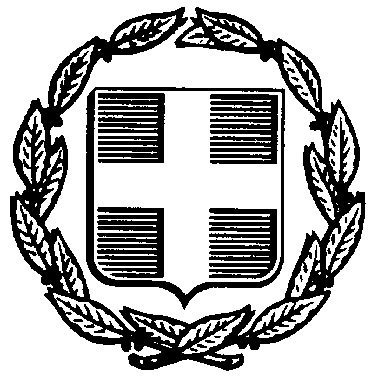 